SDÜ BİRİM ÖZ DEĞERLENDİRME RAPORU KILAVUZU - GENEL BİLGİLERGiriş Süleyman Demirel Üniversitesi Birim Öz Değerlendirme Raporu (SDÜ BÖDR), birimin (Fakülte, YO, MYO) yıllık iç değerlendirme süreçlerini izlemek ve olası birim dış değerlendirme süreçlerinde esas alınmak üzere birim kalite komisyonunca yıllık olarak (içeriği 1 Ocak-31 Aralık tarihlerini kapsayacak şekilde) hazırlanmalıdır. Bu kılavuzda, BÖDR hazırlanırken uygulanacak kurallar, konuya ilişkin açıklamalar ve BÖDR şablonu (Ek 1) yer almaktadır.Amaç BÖDR’nin amacı, birimin kendi güçlü ve gelişmeye açık yönlerini tanımasına ve iyileştirme süreçlerine katkı sağlamaktır. Birime ait BÖDR, birimin öz değerlendirme çalışmalarının en önemli çıktısıdır. Raporun hazırlanma sürecinin birime katkısının arttırılması amacıyla çalışmalarda kapsayıcılık ve katılımcılığın sağlanması, bürokratik veri yönetiminden daha ziyade süreç yönetimi yaklaşımının benimsenmesi, kalite komisyonu çalışmalarında şeffaflığın sağlanması ve sürekli eğitim çalışmalarıyla desteklenmesi beklenmektedir.  İçerik SDÜ BÖDR’de birimin iç kalite güvencesi sisteminin olgunluk düzeyi irdelenmelidir. Bu kapsamda aşağıdaki soruların kanıta dayalı olarak yanıtlanması beklenmektedir:Birim; kalite güvencesi sistemi, eğitim ve öğretim, araştırma ve geliştirme, toplumsal katkı ve yönetim sistemi süreçlerinde sahip olduğu kaynakları ve yetkinlikleri nasıl planlıyor ve yönetiyor?Birimin genelinde ve süreçler bazında izleme ve iyileştirmelerin nasıl gerçekleştiriliyor?Planlama, uygulama, izleme ve iyileştirme süreçlerine paydaş katılımı ve kapsayıcılık nasıl sağlanıyor?Birimin iç kalite güvencesi sisteminde güçlü ve iyileşmeye açık alanları nelerdir?Gerçekleştirilemeyen iyileştirmelerin nedenleri nelerdir?Yükseköğretimin hızlı değişen gündemi kapsamında birim rekabet avantajını koruyabilmek için kalite güvencesi sisteminde sürdürülebilirliği nasıl sağlamayı planlıyor?Raporun Hazırlanması ve FormatıSDÜ BÖDR Ek 1’de verilen formata uygun olarak hazırlanmalıdır. Rapor, Times New Roman yazı karakteri kullanılarak, 11 punto ve iki yana yaslı olarak yazılmalıdır. Rapor, en fazla 40 sayfa ile sınırlı olacak şekilde hazırlanmalıdır. Rapor hazırlanırken belirtilen formata titizlikle uyulması gerekmektedir. Raporun Teslimi ve Dağıtımı Hazırlanan SDÜ BÖDR, pdf formatında her yıl en geç Ocak ayının sonuna kadar resmi yazı ile SDÜ Kalite Güvence Ofisine ulaştırılmalı ve birim kalite web sayfalarında yayımlanmalıdır.Önemli Açıklamalar: “Genel Bilgiler” bölümü raporun oluşturulması için bilgi vermek amacıyla hazırlanmıştır. Rapor oluşturulurken “Genel Bilgiler” bölümünün (sf. 1-2) silinmesi gerekmektedir.Kılavuzda yer alan sorular ilgili kısımlar yazılırken dikkate alınması için bilgi vermek amacıyla eklenmiştir. Rapor yazılırken soruların silinmesi gerekmektedir. Ayrıca, raporda, “bu husus birimimizde mevcuttur”, “bu hususa ilişkin uygulama bulunmaktadır”, “birimimizde söz konusu sistem bulunmaktadır” gibi kısa cevaplar yerine, ilgili sürecin birimde nasıl işlediğine ve yönetildiğine dair ayrıntıya yer verecek bir yöntem izlenmelidir. Kılavuzda yer alan sorulara verilecek cevapları destekler nitelikte kanıtlar sunulmalı ve olgunluk düzeyi belirlenmelidir (raporun temel çerçevesini bu 3 adım oluşturmaktadır).Sunulacak kanıtlara mutlaka metin içerisinde atıfta bulunulmalıdır (Örn. “Birimimizde performans göstergeleri belirlenmiştir (kanıt 1)”). Atıfta bulunulan kanıt aşağıda sunulmalıdır (örn. Kanıt 1: Performans göstergeleri). Her bir ana ölçütün (A.1, A.2, B.1 vb.) kanıtları 1’den başlayarak numaralandırılmalıdır. Kanıtlar link olarak verilmeli ve erişilebilir olmalıdır. Kanıtlandırmaya ilişkin detaylı örnek için SDÜ 2020 Kurum İç Değerlendirme Raporu incelenebilir.Kılavuzda yer alan sorular dışında dikkat çekilmek istenen birime özgü durumlar söz konusu ise bunlara raporda yer verilebilir. Birim hakkındaki genel bilgiler ile birimin kalite güvencesi sistemi, eğitim ve öğretim, araştırma ve geliştirme, toplumsal katkı ve yönetim sistemiyle ilgili bilgilere ilk yıl raporunda yer verildikten sonra izleyen yıllarda benzer bilgilerin yeniden verilmesine gerek yoktur. Yalnızca değişen/geliştirilen yönlere ve ilerleme kaydedilemeyen noktalara ilişkin açıklamalara yer verilmesi beklenmektedir. YÖKAK Dereceli Değerlendirme Anahtarı ve Kullanımı (Olgunluk Düzeyinin Belirlenmesi)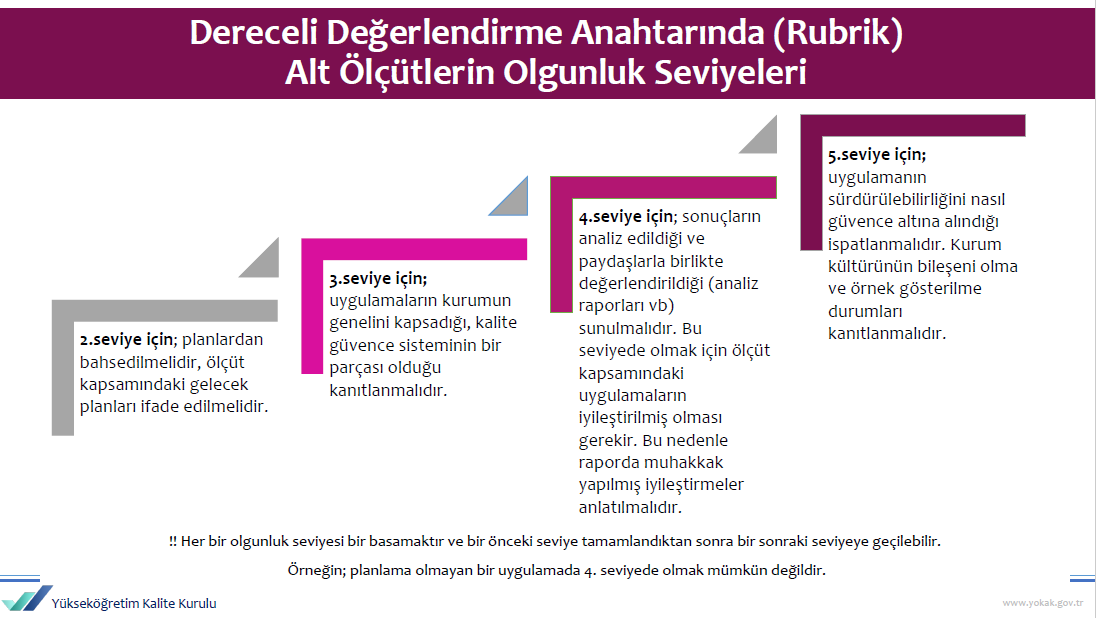 Ek 1 (Raporu hazırlarken bu yazıyı siliniz)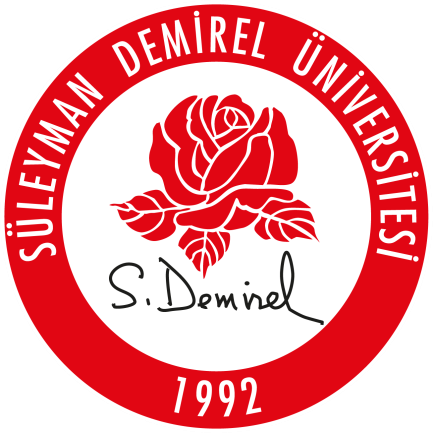 T.C.SÜLEYMAN DEMİREL ÜNİVERSİTESİBİRİM ADIÖZ DEĞERLENDİRME RAPORUBirim Kalite Komisyonu Başkanı…Birim Kalite Komisyonu Üyeleri*…………Isparta / 20.. (Yayımlandığı değil, rapor içeriğinin kapsadığı yılı yazınız)* Unvan (birim sekreteri, öğrenci temsilcisi dahil) bilgilerini de yazınız. Raporu hazırlarken bu yazıyı siliniz.ÖZETBu bölümde, raporun amacı, kapsamı ve hazırlanma sürecine ilişkin kısa bilgilere yer verilmelidir. Birimin öz değerlendirme çalışmalarının temel bulguları özetlenmelidir.BİRİM HAKKINDA BİLGİLERBu bölümde, birimin tarihsel gelişimi, misyonu, vizyonu, değerleri, hedefleri, organizasyon yapısı ve iyileştirme alanları hakkında bilgi verilmeli ve aşağıdaki hususları içerecek şekilde düzenlenmelidir. 1. İletişim BilgileriBirim yöneticisi veya yönetici yardımcısının iletişim bilgileri (isim, adres, telefon, e-posta vb.) verilmelidir.   2. Tarihsel Gelişimi Birimin kısa tarihçesi ve mevcut durumu (toplam öğrenci sayısı, akademik ve idari çalışan sayıları, altyapı durumu vb. özet bilgiler) hakkında kısa bir bilgi verilmelidir.3. Misyonu, Vizyonu, Değerleri ve Hedefleri “Birim ne yapmaya çalışıyor?” sorusuna yanıt verebilmek üzere birimin SDÜ’nün misyonu, vizyonu ve değerleriyle uyumlu olan stratejik hedefleri bu kısımda özet olarak sunulmalıdır.    A.  KALİTE GÜVENCESİ SİSTEMİA.1. Misyon ve Stratejik Amaçlar: Kurum (SDÜ), stratejik yönetiminin bir parçası olarak kalite güvencesi politikaları ve bu politikaları hayata geçirmek üzere stratejilerini belirlemeli ve kamuoyuyla paylaşmalıdır.A.1.1. Misyon, vizyon, stratejik amaç̧ ve hedefler Birimin, kurumun stratejik planıyla uyumlu, birimin kimliğini yansıtan stratejik hedefleri bulunmakta mıdır? Birim, faaliyetlerini bu hedefler doğrultusunda yürütmekte midir?Bu hedefler birim paydaşlarınca bilinmekte ve paylaşılmakta mıdır?Hedefler, alt hedefler ve eylem planı tüm anabilim dallarının ve/veya programların katılımıyla ve tüm paydaşların (özellikle de stratejik paydaşların) görüşü alınarak hazırlanmış mıdır?Hedefler ile ilgili olarak yıllık gerçekleşmeler takip edilerek birimin ilgili kurullarında tartışılmakta ve gerekli önlemler alınmakta mıdır?A.1.2. Kalite PolitikasıBirimin kalite politika belgesi bulunmakta mıdır?Birim kalite politikası belgesi kurumun kalite politikası ve değerleriyle uyumlu mudur?Birim kalite politika belgesi birim paydaşlarının görüşü alınarak hazırlanmış mıdır? Paydaşlarca bilinir ve paylaşılır durumda mıdır?İç kalite güvence sisteminin yönetim şekli, örgütlenme, temel mekanizmalar ve birimlere erişim açıklanmış mıdır?A.1.3. Kurumsal Performans YönetimiBirimin, stratejik hedefler doğrultusunda tüm temel etkinliklerini kapsayan anahtar performans göstergeleri (KPI) tanımlanmış mıdır?Bu göstergelerin iç kalite güvencesi sistemi ile nasıl ilişkilendirildiği tanımlanmış mıdır?Bu göstergelerin kararlara yansıması ile ilgili örnekler mevcut mudur?Bu göstergelerin yıllar içindeki değişimi takip edilmekte midir?Misyon, vizyon, stratejik amaç̧ ve hedefler Olgunluk Düzeyi:Örnek Kanıtlar: Kurumun misyonu, vizyonu ve stratejik planında yer alan eğitim amaçları ile birim stratejik hedeflerinin uyumunu gösteren kanıtlarPaydaşların planlama, uygulama, izleme ve iyileştirme süreçlerine katılımını gösteren kanıtlarBirim danışma kurullarının planlama ve izleme sürecine katılımını gösteren kanıtlarİyileştirme raporlarıPerformans raporlarıStandart uygulamalar ve mevzuatın yanı sıra; birimin ihtiyaçları doğrultusunda geliştirdiği özgün yaklaşım ve uygulamalarına ilişkin kanıtlarKalite PolitikasıOlgunluk Düzeyi:Örnek KanıtlarKalite politika belgesi ile bu belgenin kurumun politika belgeleriyle uyumunu gösteren kanıtlarKalite politikasına paydaş katılımını gösteren kanıtlarKamuoyu ile paylaşımKalite politikası ile uyumlu hedeflerin izlendiği ve iyileştirildiğine ilişkin raporlarStandart uygulamalar ve mevzuatın yanı sıra; birimin ihtiyaçları doğrultusunda geliştirdiği özgün yaklaşım ve uygulamalarına ilişkin kanıtlarKurumsal performans yönetimiOlgunluk DüzeyiÖrnek KanıtlarBirime özgü anahtar performans göstergeleriStratejik hedeflere ulaşıldığını gösteren çıktılar (h indeks değeri, etki değeri, article influence score, projeler, patent, faydalı model ve ödüller vb.)Performans göstergelerinin programlar bazında gerçekleşme düzeyiKurumun performans programı raporunda birime ilişkin bulgularİyileştirme kanıtlarıUzaktan eğitim performansının irdelendiği ve izlendiğine ilişkin kanıtlarStandart uygulamalar ve mevzuatın yanı sıra; birimin ihtiyaçları doğrultusunda geliştirdiği özgün yaklaşım ve uygulamalarına ilişkin kanıtlarA.2. İç Kalite Güvencesi: Kurum, iç kalite güvencesi sistemini oluşturmalı ve bu sistem ile süreçlerin gözden geçirilerek sürekli iyileştirilmesini sağlamalıdır. Kalite Komisyonunun yetki, görev ve sorumlulukları açık şekilde tanımlanmalı ve kurumda kalite kültürü yaygınlaştırılmalıdır.A.2.1. Kalite KomisyonuBirim kendi bünyesinde kalite komisyonu veya ekibini oluşturmuş mudur?Birim yöneticisi/yardımcısın iç kalite güvencesi çalışmalarındaki rolü nedir?Birim kalite komisyonunun iç kalite güvencesi sisteminin oluşması ve gelişmesindeki rolü nedir? Komisyon bu doğrultuda hangi faaliyetleri yürütmektedir?Birim kalite komisyonu tarafından gerçekleştirilen etkinliklerin sonucu değerlendirilmekte midir?A.2.2. İç kalite güvencesi mekanizmaları (PUKÖ çevrimleri, takvim, birimlerin yapısı)PUKÖ çevrimleri açısından takvim yılı temelinde hangi işlem, süreç, mekanizmaların devreye gireceği planlanmış ve akış şemaları oluşturulmuş mudur? (nasıl-kim-kime-neyin iletileceği belli midir?)Planlama, Uygulama, Kontrol ve Önlem alma (PUKÖ) döngüsü eğitim ve öğretim, araştırma ve geliştirme, toplumsal katkı ve idari süreçlerin tamamında işletilmekte midir?Sorumluluklar ve yetkiler tanımlanmış mıdır?Takvim yılı temelinde verilen işlem, süreç, mekanizmaların birim yönetimi, anabilim dalları/programlar, öğretim elemanları, idari personel, öğrenciler gibi katmanları nasıl kapsadığı belirtilmiş midir?Gerçekleşen uygulamalar irdelenmekte midir?A.2.3. Liderlik ve kalite güvencesi kültürüBirim ve süreç liderlerinin kalite güvencesi bilinci, sahipliği ve kurum iç kalite güvencesi sisteminin oluşturulmasındaki rolü nedir?Birim içi kalite kültürü yaygınlaşmış ve uygulamalara yansımakta mıdır?Akademik birimler, idari birimler ve paydaşlar ile yönetim arasında etkin bir iletişim ağı ve koordinasyon kültürü oluşturulmuş mudur? Gelişim takip edilmekte midir?Geri bildirim, izleme, içselleştirme fırsatları ve birim yönetiminin bunlara katkısı sürekli olarak değerlendirilmekte midir?Kalite KomisyonuOlgunluk Düzeyi:Örnek KanıtlarKalite Komisyonunun çalışma ilkelerini ve yapısını içeren tanımlı süreçlerToplantı tutanakları, katılımcı listesiKomisyon tarafından gerçekleştirilen uygulamalarKalite Komisyonu çalışmalarına birim iç ve dış paydaşlarının katılımını gösteren kanıtlar (Toplantılar, etkinlikler, anketler ve raporlar)İç kalite güvencesi sisteminin iyileştirilmesine yönelik yönetim kurul kararlarıKalite komisyonun faaliyetlerine ilişkin izleme ve iyileştirme raporlarıStandart uygulamalar ve mevzuatın yanı sıra; birimin ihtiyaçları doğrultusunda geliştirdiği özgün yaklaşım ve uygulamalarına ilişkin kanıtlarİç kalite güvencesi mekanizmaları (PUKÖ çevrimleri, takvim, birimlerin yapısı)Olgunluk DüzeyiÖrnek KanıtlarKalite güvencesi rehberi gibi tanımlı süreç belgeleriBirimin hedefleri ile uyumlu olarak hayata geçirilen eğitim ve öğretim, araştırma ve geliştirme, toplumsal katkı ve idari süreçlerin izlenme yöntemi, sorumluları ve takvimine ilişkin tanımlı süreçlerBilgi Yönetim Sisteminde PUKÖ çevrimlerinin kapatıldığına ilişkin kanıtlarÖz değerlendirme veya akran değerlendirme yaklaşımına ilişkin kanıtlarPaydaşların PUKÖ çevrimlerine katılımına ilişkin belgelerİzleme ve iyileştirme raporlarıİyileştirmelere ilişkin birim kurulu ve yönetim kurulu kararlarıİyileştirmelerin paydaşlara iletilmesine ilişkin kanıtlarStandart uygulamalar ve mevzuatın yanı sıra; birimin ihtiyaçları doğrultusunda geliştirdiği özgün yaklaşım ve uygulamalarına ilişkin kanıtlarLiderlik ve kalite güvencesi kültürüOlgunluk DüzeyiÖrnek KanıtlarKalite kültürünün yaygınlaşması üzerine yapılan faaliyetlerBirim yöneticilerinin varsa liderlik özelliklerini geliştirmek üzere aldıkları eğitimlerBirimdeki kalite kültürünü içselleştirmek için yapılan uygulamalarKalite güvencesi kültürünün içselleştirilmesine ilişkin izleme ve iyileştirme kanıtlarıStandart uygulamalar ve mevzuatın yanı sıra; birimin ihtiyaçları doğrultusunda geliştirdiği özgün yaklaşım ve uygulamalarına ilişkin kanıtlarA.3. Paydaş Katılımı: Kurum, iç ve dış paydaşların kalite güvencesi sistemine katılımını ve katkı vermesini sağlamalıdır.A.3.1. İç ve dış paydaşların kalite güvencesi, eğitim ve öğretim, araştırma ve geliştirme, yönetim ve uluslararasılaşma süreçlerine katılımıBirim, iç ve dış paydaşlarını tanımlamış, stratejik paydaşlarını belirlemiş midir?İç ve dış paydaşların karar alma ve yönetişim süreçlerine katılım mekanizmaları, iyileştirme süreçlerine katılım mekanizmalarının nasıl planlandığı ve uygulandığı belirlenmiş midir?Gerçekleşen katılımın etkinliği, kurumsallığı, sürekliliği irdelenmekte midir?İç kalite güvencesi sisteminde özellikle öğrenci ve dış paydaş katılımı ve etkinliği mevcut mudur?Sonuçlar değerlendirilmekte ve buna bağlı iyileştirmeler gerçekleştirilmekte midir?Olgunluk Düzeyi:Örnek Kanıtlar İç ve dış paydaş listesiYönetişim süreçlerine katılım mekanizmalarını betimleyen şemalar ve ilgili planlamalarPaydaş görüşlerinin alınması sürecinde kullanılan veri toplama araçları (anketler, odak grup toplantıları, çalıştaylar vb.)Paydaşların geri bildirimlerini (şikayet, öneri, memnuniyet anketi vb.) almak için oluşturulmuş mekanizmalar (web sayfası, e-posta, sistematik toplantılar gibi)Birim yönetim ve birim düzeyinde kurul ve komisyonlarda (karar alma süreçlerinde) paydaş temsiliyetinin sağlandığını gösteren belgelerStandart uygulamalar ve mevzuatın yanı sıra; birimin ihtiyaçları doğrultusunda geliştirdiği özgün yaklaşım ve uygulamalarına ilişkin kanıtlarA.4. Uluslararasılaşma: Kurum, uluslararasılaşma stratejisi ve hedefleri doğrultusunda yürüttüğü faaliyetleri periyodik olarak izlemeli ve sürekli iyileştirmelidir.A.4.1. Uluslararasılaşma performansıUluslararasılaşma performansı izlenmekte midir?Uluslararasılaşma performansını izlediği mekanizma ve süreçleri tanımlı mıdır? Sürdürülebilir midir?Uluslararasılaşma performansının izlenmesi sonucu gerekli iyileştirmeler yapılmakta mıdır? İyileştirme adımlarının kanıtları var mıdır?Olgunluk DüzeyiÖrnek KanıtlarBirimin uluslararasılaşma performansını izlemek üzere kullandığı göstergeler ve tanımlı süreçlerUluslararasılaşma faaliyetleri ve bunlara ilişkin izleme ve iyileştirme kanıtlarıUluslararasılaşma süreçlerine ilişkin öz değerlendirme raporlarıStandart uygulamalar ve mevzuatın yanı sıra; birimin ihtiyaçları doğrultusunda geliştirdiği özgün yaklaşım ve uygulamalarına ilişkin kanıtlarB. EĞİTİM VE ÖĞRETİMB.1. Programların Tasarımı ve Onayı: Kurum, yürüttüğü programların tasarımını, öğretim programlarının amaçlarına ve öğrenme çıktılarına uygun olarak yapmalıdır.  Programların yeterlilikleri, Türkiye Yükseköğretim Yeterlilikleri Çerçevesi’ni esas alacak şekilde tanımlanmalıdır. Ayrıca kurum, program tasarım ve onayı için tanımlı süreçlere sahip olmalıdırB.1.1. Programların tasarımı ve onayıBirimde yürütülen programların amaçları ve öğrenme çıktıları (kazanımları) oluşturulmuş, TYYÇ ile uyumu belirtilmiş, kamuoyuna ilan edilmiş midir? Program yeterlilikleri belirlenirken birimin stratejik hedefleri göz önünde bulundurulmuş mudur?Kazanımların ifade şekli öngörülen bilişsel, duyuşsal ve devinimsel seviyeyi açıkça belirtmekte midir?Program çıktılarının gerçekleşip gerçekleşmediği nasıl izlenmektedir? Kurumun ortak (generic) çıktıların irdelenme yöntem ve süreci ayrıntılı belirtilmekte midir?Öğrenme çıktılarının ve gerekli öğretim süreçlerinin yapılandırılmasında anabilim/bilim dalı bazında ilke ve kurallar bulunmakta mıdır?Program düzeyinde yeterliliklerin hangi eylemlerle kazandırılabileceği (yeterlilik-ders-öğretim yöntemi matrisleri) belirlenmiş midir?Alan farklılıklarına göre yeterliliklerin hangi eğitim türlerinde (örgün, karma, uzaktan) kazandırılabileceği tanımlı mıdır?B.1.2. Programın ders dağılım dengesiProgramın ders dağılımına ilişkin ilke, kural ve yöntemler tanımlanmış mıdır?Müfredat yapısında zorunlu-seçmeli ders, alan-alan dışı ders dengesi gözetilmekte midir? Mevcut durum nedir? Programlarda alan bilgisine yönelik derslerin yanında, araştırma ve bilim insanı olma yetkinliklerine ilişkin derslere de yer verilmiş midir?Birim, program yapısı ve ders dağılım dengesi için ilkeler belirlemiş ve programlara duyurmuş mudur?Bu kapsamda geliştirilen ders bilgi paketlerinin amaca uygunluğu ve işlerliği izlenmekte ve bağlı iyileştirmeler yapılmakta mıdır?B.1.3. Ders kazanımlarının program çıktılarıyla uyumuDerslerin öğrenme kazanımları (karma ve uzaktan eğitim de dahil) tanımlanmış ve program çıktıları ile ders kazanımları eşleştirmesi oluşturulmuş mudur?Kazanımların ifade şekli öngörülen bilişsel, duyuşsal ve devinimsel seviyeyi açıkça belirtmekte midir?Ders öğrenme kazanımlarının gerçekleştiğinin nasıl izleneceğine dair anabilim dalı/program ve birim yönetiminin birlikte rol aldığı süreçler bulunmakta mıdır? Bu mekanizmaların gelişiminde anabilim dalları/programlar ve birim yönetimi birlikte sorumluluk almakta mıdır? Süreç nasıl işlemektedir?B.1.4. Öğrenci iş yüküne dayalı ders tasarımıTüm derslerin AKTS değeri web üzerinden paylaşılmakta, öğrenci iş yükü takibi ile doğrulanmakta mıdır?Programda belirtilen ders saatleri dışında alana özgü uygulamalı öğrenme fırsatları mevcut mudur?Mesleki uygulama çalışmaları, değişim programları gibi program yeterliliklerinin kazanıldığı öğrenme faaliyetleri de iş yükü ve kredi çerçevesinde değerlendirilmekte midir?Öğrenci iş yüküne dayalı tasarımda uzaktan eğitimle ortaya çıkan çevrimiçi öğrenme-öğretme ve değerlendirme çeşitlilikleri de göz önünde bulundurulmakta mıdır?AKTS değeri hesaplanırken öğrencinin araştırma faaliyetleri için geçireceği zaman göz önünde bulundurulmakta mıdır?Programların tasarımı ve onayıOlgunluk DüzeyiÖrnek KanıtlarProgram tasarımı ve onayı için kullanılan tanımlı süreçlerÖğretim üyesi yetkinliği ile program uyumunu sağlamaya dönük tanımlı süreçlerProgram tasarım ve onay süreçlerinin birimin stratejik hedefleri ile uyumlu olduğuna ilişkin kanıtlarPaydaş katılımına ilişkin kanıtlarİzleme sonuçları ve iyileştirme raporlarıStandart uygulamalar ve mevzuatın yanı sıra; birimin ihtiyaçları doğrultusunda geliştirdiği özgün yaklaşım ve uygulamalarına ilişkin kanıtlarProgramın ders dağılım dengesiOlgunluk DüzeyiÖrnek KanıtlarDers dağılım dengesi ilkelerine ilişkin tanımlı süreçlerAlan dışı/içi, zorunlu/seçmeli ders oranlarıProgram yapısının izlenmesi ve iyileştirilmesine ilişkin raporlarStandart uygulamalar ve mevzuatın yanı sıra; birimin ihtiyaçları doğrultusunda geliştirdiği özgün yaklaşım ve uygulamalarına ilişkin kanıtlarDers kazanımlarının program çıktılarıyla uyumuOlgunluk Düzeyi:Örnek KanıtlarDers kazanımlarıyla program çıktılarının eşleştirilmesine ilişkin tanımlı süreçlerDers bilgi paketleriBirim dışından alınan derslere ilişkin yönelik tanımlı süreçlerDers öğrenme kazanımlarının gerçekleştiğinin nasıl izleneceğine ilişkin tanımlı süreçler İzleme ve iyileştirme raporlarıStandart uygulamalar ve mevzuatın yanı sıra; birimin ihtiyaçları doğrultusunda geliştirdiği özgün yaklaşım ve uygulamalarına ilişkin kanıtlarÖğrenci iş yüküne dayalı ders tasarımıOlgunluk DüzeyiÖrnek KanıtlarProgramlarda öğrenci iş yükü kredilerinin tanımlandığı, paydaşlarla paylaşıldığına ilişkin kanıtlarÖğrenci iş yükü kredisinin mesleki uygulamalar, değişim programları, staj ve projeler için uygulandığını gösteren kanıtlarProgramlarda öğrenci iş yükünün belirlenmesinde öğrenci katılımının sağlandığına ilişkin kanıtlarDiploma Eki  İş yükü temelli kredilerin geri bildirimler doğrultusunda güncellendiğine ilişkin kanıtlarUzaktan eğitim yoluyla özellikle eş zamansız (asenkron) biçimde sunulan derslerin öğrenci iş yükünü güvence altına alan ek tedbirlerin olmasıB.2. Öğrenci Kabulü ve Gelişimi: Kurum, öğrenci kabullerine yönelik açık kriterler belirlemeli; diploma, derece ve diğer yeterliliklerin tanınması ve sertifikalandırılması ile ilgili olarak önceden tanımlanmış ve yayımlanmış kuralları tutarlı ve kalıcı bir şekilde uygulamalıdır.B.2.1. Öğrenci kabulü, önceki öğrenmenin tanınması ve kredilendirilmesiÖğrenci kabulüne ilişkin ilke ve kuralları tanımlanmış ve ilan edilmiş midir?Diploma, sertifika gibi belge talepleri titizlikle takip edilmekte midir?Önceki öğrenmenin (örgün, yaygın, uzaktan/karma eğitim ve serbest öğrenme yoluyla edinilen bilgi ve becerilerin) tanınması ve kredilendirilmesi yapılmakta mıdır?Uluslararasılaşma politikasına paralel hareketlilik destekleri, öğrenciyi teşvik, kolaylaştırıcı önlemler bulunmakta mıdır? Hareketlilikte kredi kaybı olmaması yönünde uygulamalar var mıdır?Birim, öğrencilerin akademik gelişimini ölçülebilir hangi yöntemlerle izlemektedir?B.2.2. Yeterliliklerin sertifikalandırılması ve diplomaYeterliliklerin onayı, mezuniyet koşulları, mezuniyet karar süreçleri açık, anlaşılır, kapsamlı ve tutarlı şekilde tanımlanmış ve kamuoyu ile paylaşılmış mıdır?Sertifikalandırma ve diploma işlemleri bu tanımlı sürece uygun olarak yürütülmekte, izlenmekte ve gerekli önlemler alınmakta mıdır?Öğrencilerin akademik gelişimini izlemek için anahtar göstergeler tanımlanmış mıdır?Öğrenci kabulü, önceki öğrenmenin tanınması ve kredilendirilmesiOlgunluk DüzeyiÖrnek KanıtlarÖğrenci kabulü, önceki öğrenmenin tanınması ve kredilendirilmesine ilişkin tanımlı süreçlerÖnceki öğrenmelerin tanınmasında öğrenci iş yükü temelli kredilerin kullanıldığına dair belgeler (Bu belgeler 2015 AKTS Kullanıcı Kılavuzu’ndaki anahtar prensipleri taşımalıdır)Uygulamaların tanımlı süreçlerle uyumuna ve sürekliliğine ilişkin kanıtlarİzleme ve iyileştirme raporlarıStandart uygulamalar ve mevzuatın yanı sıra; birimin ihtiyaçları doğrultusunda geliştirdiği özgün yaklaşım ve uygulamalarına ilişkin kanıtlarYeterliliklerin sertifikalandırılması ve diplomaOlgunluk DüzeyiÖrnek KanıtlarDiploma, derece ve diğer yeterliliklerin tanınması ve sertifikalandırılmasına (uzaktan eğitim yoluyla elde edilenler dahil) ilişkin kriterler ve tanımlı süreçler (kurumsal ve/veya birim düzeyinde)Öğrencinin akademik ve kariyer gelişimini izlemek üzere geliştirilmiş tanımlı süreçler ve mevcut uygulamalarİzleme ve iyileştirme raporlarıStandart uygulamalar ve mevzuatın yanı sıra; birimin ihtiyaçları doğrultusunda geliştirdiği özgün yaklaşım ve uygulamalarına ilişkin kanıtlarB.3. Öğrenci Merkezli Öğrenme, Öğretme ve Değerlendirme: Kurum, öğrencilerin öğrenim süresince programların amaç ve öğrenme çıktılarına ulaşmasını sağlamalı, bu süreçte aktif öğrenme strateji ve yöntemleri içeren uygulamalar yürütmelidir. Ölçme ve değerlendirme süreçlerinde de öğrenci merkezli ve yeterlilik temelli bir yaklaşım benimsenmelidir.B.3.1. Öğretim yöntem ve teknikleriÖğretim yöntemi öğrenciyi aktif hale getiren ve etkileşimli öğrenme odaklı mıdır?Tüm eğitim türleri içerisinde (örgün, uzaktan, karma) o eğitim türünün doğasına uygun; öğrenci merkezli, yetkinlik temelli, süreç ve performans odaklı disiplinler arası, bütünleyici, vaka/uygulama temelinde öğrenmeyi önceleyen yaklaşımlar mevcut mudur?Örgün eğitim süreçleri ön lisans ve lisans öğrencilerini kapsayan; teknolojinin sunduğu olanaklar ve ters yüz öğrenme, proje temelli öğrenme gibi yaklaşımlarla zenginleştirilmekte midir?Öğrencilerinin araştırma süreçlerine katılımı müfredat, yöntem ve yaklaşımlarla desteklenmekte midir?Tüm bu süreçlerin uygulanması, kontrol edilmesi ve gereken önlemlerin alınması sistematik olarak değerlendirilmekte midir?B.3.2. Ölçme ve değerlendirmeÖğrenci merkezli ölçme ve değerlendirme, yetkinlik ve performans temelinde yürütülmekte midir?Birimde ölçme ve değerlendirme hangi yöntemlerle sağlanmaktadır? Ders kazanımlarına ve eğitim türlerine (örgün, uzaktan, karma) uygun sınav yöntemleri planlamakta ve uygulanmakta mıdır?Ölçme ve değerlendirme uygulamalarının zaman ve kişiler arasında tutarlılığı ve güvenirliği sağlanmakta mıdır?Gerekli iyileştirmeler yapılmakta mıdır?B.3.3. Öğrenci geri bildirimleriÖğrenci görüşü (ders, dersin öğretim elemanı, program, hizmet ve genel memnuniyet seviyesi vb.) hangi yollarla alınmakta ve sonuçları paylaşılmakta mıdır?Kullanılan yöntemler geçerli ve güvenilir midir?Öğrenci şikâyetleri ve/veya önerileri için muhtelif kanallar var mıdır? Bunlar öğrencilerce bilinmekte midir? Bunların adil ve etkin çalıştığı denetlenmekte midir?Öğrenci geribildirimleri kapsamında herhangi bir iyileştirme yapılmış mıdır?B.3.4. Akademik danışmanlıkBirimde danışmanlık sistemi nasıl işletilmektedir?Danışmanlık etkinliklerinin öğrenci portfolyosu gibi yöntemlerle takibi ve iyileştirme adımları var mıdır?Danışman-öğrenci ilişkisinin çerçevesi tanımlı mıdır?Danışmanlık faaliyetleri izlenmekte midir?Danışman seçme ve değiştirme mekanizmaları esnek, şeffaf ve öğrenci merkezli biçimde yapılandırılmış mıdır?Olası çıkar çatışması ve çakışması durumlarında başvuru ve itirazlar açısından tanımlı süreçler bulunmakta mıdır?Öğretim yöntem ve teknikleriOlgunluk DüzeyiÖrnek KanıtlarDers bilgi paketlerinde öğrenci merkezli öğretim yöntemlerinin varlığıHedeflenen öğrenme çıktılarının karşılanmasını sağlayabilecek yöntemleri içeren bilgilendirme ve eğitim materyalleri ve kılavuzlarAraştırma temelli öğretime ilişkin uygulamalarUzaktan eğitime özgü öğretim materyali geliştirme ve öğretim ilke, yöntem ve tekniklerine ilişkin uygulama kanıtlarıDisiplinler arası çalışmayı teşvik eden uygulama kanıtlarıİzleme yöntemleri ve raporları, iyileştirme raporlarıÖğrenme ve öğretme merkezi uygulamalarına ilişkin kanıtlarÖğretim elemanlarının öğrenci merkezli öğretim konusunda sertifika ve belgeleriEğiticilerin eğitimi programı içeriği (varsa uzaktan eğitim sistemi bünyesindeki eğiticilerin eğitimi modülü)Ölçme ve değerlendirmeOlgunluk DüzeyiÖrnek KanıtlarProgramlardaki uygulama örnekleriÖrgün/uzaktan/karma derslerde kullanılan sınav örnekleri (programda yer verilen farklı ölçme araçlarına ilişkin)Ölçme ve değerlendirme uygulamalarının ders kazanımları ve program yeterlilikleriyle ilişkilendirildiğini, öğrenci iş yükünü temel aldığını gösteren ders bilgi paketi örnekleriİzleme ve paydaş katılımına dayalı iyileştirme kanıtlarıÖğrenci geri bildirimleriOlgunluk DüzeyiÖrnek KanıtlarÖğrenci geri bildirimi elde etmeye ilişkin ilke ve kurallarÖğrenci geri bildirim mekanizmalarıÖğrenci geri bildirimlerine ilişkin analiz raporlarıÖğrenci geri bildirimleri kapsamında gerçekleştirilen iyileştirmelere ilişkin uygulamalar Öğrencilerin karar alma mekanizmalarına katılım örnekleriStandart uygulamalar ve mevzuatın yanı sıra; birimin ihtiyaçları doğrultusunda geliştirdiği özgün yaklaşım ve uygulamalarına ilişkin kanıtlarAkademik danışmanlıkOlgunluk DüzeyiÖrnek KanıtlarTanımlı danışmanlık süreçleri, danışmanlık el kitapları, yönergeleriDanışmanlık eğitimi uygulamalarıDanışmanlık faaliyetlerinin ve performansının izlenmesine ilişkin tanımlı süreçler, araçlar, izleme raporlarıŞikâyet ve itiraz mekanizmasıDanışman-öğrenci anlaşmalarıİlgili iyileştirme raporlarıStandart uygulamalar ve mevzuatın yanı sıra; birimin ihtiyaçları doğrultusunda geliştirdiği özgün yaklaşım ve uygulamalarına ilişkin kanıtlarB.4. Öğretim Elemanları:B.4.1. Öğretim yetkinliğiBirimde tüm öğretim elemanlarının etkileşimli-aktif ders verme yöntemlerini ve uzaktan eğitim süreçlerini öğrenmeleri ve kullanmaları için eğiticilerin eğitimi etkinlikleri bulunmakta, sonuçları izlenmekte ve gerekli güncellemeler yapılmakta mıdır?Olgunluk DüzeyiÖrnek KanıtlarEğiticilerin eğitimi uygulamalarına (uzaktan eğitim uygulamaları dahil) ilişkin planlama (kapsamı, veriliş yöntemi, katılım bilgileri vb.) ve uygulamalara ilişkin kanıtlarÖğrenme öğretme merkezi uygulamalarına ilişkin kanıtlarEğitim kadrosunun eğitim-öğretim performansını izleme süreçlerini gösteren belgeler ve dokümanlar (atama-yükseltme kriterleri vb.)Öğretim elemanlarının izleme ve iyileştirme süreçlerine katılımını gösteren kanıtlarÖğretim yetkinliği geliştirme süreçlerine ilişkin izleme ve iyileştirme kanıtlarıB.5. Programların İzlenmesi ve Güncellenmesi: Kurum, programlarının eğitim-öğretim amaçlarına ulaştığından, öğrencilerin ve toplumun ihtiyaçlarına cevap verdiğinden emin olmak için programlarını periyodik olarak gözden geçirmeli ve güncellemelidir. Mezunlarını düzenli olarak izlemelidir.B.5.1. Programların izlenmesi, değerlendirilmesi ve güncellenmesiBirimde, ana bilim dalları/programlar tarafından yürütülen programların; izlenmesi ve güncellenmesine ilişkin takvim, yöntem, veri girişi gibi çalışmaların yürütülmesine ilişkin tanımlı süreçleri bulunmakta mıdır? Her program ve ders için (örgün, uzaktan, karma, açıktan) ilgili kazanımlar listesi öğrenci ile paylaşılmakta mıdır?Program çıktılarına ulaşılıp ulaşılmadığının ölçümü nasıl gerçekleşmektedir? Bu süreç izlenmekte ve gerekli iyileştirmeler yapılmakta mıdır?Eğitim öğretim ile ilgili istatistiki göstergeler (her yarıyıl açılan dersler, öğrenci sayıları, geri besleme sonuçları, ders çeşitliliği, laboratuvar uygulama, ilişik kesme sayıları/nedenleri, mezun sayıları vb.) periyodik ve sistematik şekilde izlenmekte ve değerlendirilmekte midir?Program dış değerlendirme/öz değerlendirme planlaması, teşviki ve uygulaması var mıdır? Birim programlarının dış değerlendirme stratejisi belirlenmiş ve sonuçları tartışmakta mıdır?B.5.2. Mezun izleme sistemiBirim, ana bilim dalları/programlar tarafından izlenen mezunların, devam edilen eğitimler, akademik kariyer gelişimleri ve memnuniyetleri gibi bilgilerini sistematik ve kapsamlı olarak toplamakta, değerlendirmekte, gelişme stratejilerinde kullanmakta mıdır?Programların izlenmesi, değerlendirilmesi ve güncellenmesiOlgunluk DüzeyiÖrnek KanıtlarProgramların izlenmesi ve güncellenmesine ilişkin periyot (yıllık ve program süresinin sonunda) ilke, kural, gösterge, plan ve uygulamalarBirimin hedefleri doğrultusunda programlarının kurumun misyonu ve stratejik amaçlarına katkısını gösteren kanıtlar (program çıktılarına ulaşma düzeyinin senato gündeminde değerlendirilmesi vb.)Paydaş katılımına ilişkin kanıtlar (Program güncellemesinde)Programların yıllık öz değerlendirme raporları (Program çıktıları açısından değerlendirme)Program çıktılarına ulaşılıp ulaşılmadığını izleyen sistemler (Bilgi Yönetim Sistemi)Programların yıllık ve program süresi temelli izlemelerden hareketle yapılan iyileştirmelerProgramın amaçlarına ulaşıp ulaşmadığına ilişkin geri bildirimlerMezun izleme sistemiOlgunluk DüzeyiÖrnek KanıtlarMezun izleme sisteminin özellikleriMezunların sahip olduğu yeterlilikler ve programın amaç ve hedeflerine ulaşılmasına ilişkin memnuniyet düzeyiMezun izleme sistemi kapsamında programlarda gerçekleştirilen güncelleme çalışmalarıStandart uygulamalar ve mevzuatın yanı sıra; birimin ihtiyaçları doğrultusunda geliştirdiği özgün yaklaşım ve uygulamalarına ilişkin kanıtlarB.6. Engelsiz ÜniversiteB.6.1. Engelsiz üniversite uygulamalarıBirimde engelsiz üniversite kapsamında planlanan/uygulanan uygulamalar bulunmakta mıdır?Birimde dezavantajlı öğrencilerin eğitim olanakları nelerdir?Olgunluk DüzeyiÖrnek KanıtlarÖzel yaklaşım gerektiren öğrencilere sunulacak hizmetlerle ilgili planlama ve uygulamalarGeri bildirimlerin iyileştirme mekanizmalarında kullanıldığına ilişkin belgelerEngelsiz üniversite uygulamalarına ilişkin izleme ve iyileştirme kanıtlarıC. ARAŞTIRMA VE GELİŞTİRME C.1. Araştırma Stratejisi: Birim, stratejik plan çerçevesinde belirlenen akademik öncelikleriyle uyumlu, değer üretebilen ve toplumsal faydaya dönüştürülebilen araştırma ve geliştirme faaliyetleri yürütmelidir.C.1.1. Birimin araştırma politikası, hedefleri ve stratejisiBirimin araştırma politikası mevcut mudur?Birimde araştırma hedefleri belirlenmiş midir?Birimin araştırma stratejisi nelerdir?Öncelikli araştırma alanları belirlenmiş midir?Paydaş görüşü ne derece ve hangi mekanizmalarla alınmaktadır?Bunlar kurumun misyonu ile uyumlu olup, araştırma kararlarını ve etkinliklerini yönlendirebilmekte midir? Birimin araştırma geliştirme faaliyetleri kurumun araştırma politikası ile uyumlu mudur?Araştırma stratejisi belirli aralıklarla gözden geçirilmekte midir?Hedeflerin gerçekleştirilmesine ilişkin takip nasıl sağlanmaktadır?C.1.2. Araştırma-geliştirme süreçlerinin yönetimi ve organizasyonel yapısıAraştırma yönetimine ilişkin benimsenen bir yaklaşım mevcut mudur?Araştırma motivasyonu ve işlevi nasıl tasarlanmıştır?Kısa ve uzun vadeli hedefler net bir şekilde benimsenmiş midir?Araştırma yönetimi ekibi veya araştırma geliştirme için oluşturulmuş bir komisyon ve görev tanımları belirlenmiş midir? Mevcutsa organizasyon yapısı nasıldır? Organizasyon şeması oluşturulmuş mudur?Uygulamalar bu kurumsal tercihler yönünde gelişmekte midir?Araştırma yönetiminin etkinliği ve başarısı izlenmekte ve iyileştirilmekte midir?C.1.3. Araştırmaların yerel/bölgesel/ulusal kalkınma hedefleriyle ilişkisi Araştırmaların yerel/bölgesel/ulusal kalkınma hedefleriyle ilişkisi, sosyo-ekonomik-kültürel katkısı; ulusal ve uluslararası rekabetin düzeyi, birim paydaşlarınca bilinirliği, sürekliliği, sahiplenilmesi irdelenmekte midir? Araştırma çıktılarının yerel, bölgesel ve ulusal kalkınma hedeflerine etkisi değerlendirilmekte ve bağlı iyileştirmeler gerçekleştirilmekte midir?Birim bu kapsamda hangi faaliyetleri gerçekleştirmektedir?Faaliyetlere ilişkin izleme mekanizmaları mevcut mudur?Birimin araştırma politikası, hedefleri ve stratejisiOlgunluk DüzeyiÖrnek KanıtlarVarsa araştırma politikası, strateji ve hedefleriAraştırma performans göstergeleriAraştırma stratejisi doğrultusunda gerçekleştirilen faaliyetlere ilişkin kanıtlarAraştırma politikası, stratejisi ve hedeflerinin izlenmesi ve iyileştirilmesine ilişkin kanıtlarStandart uygulamalar ve mevzuatın yanı sıra; birimin ihtiyaçları doğrultusunda geliştirdiği özgün yaklaşım ve uygulamalarına ilişkin kanıtlarAraştırma-geliştirme süreçlerinin yönetimi ve organizasyonel yapısıOlgunluk DüzeyiÖrnek KanıtlarAraştırma-geliştirme süreçlerinin yönetimi ve organizasyon yapısı, organizasyon şemasıAraştırma yönetişim modeli ve uygulamalarıAraştırma yönetimi ve organizasyonel yapının işlerliğinin izlendiği ve iyileştirildiğine ilişkin kanıtlarStandart uygulamalar ve mevzuatın yanı sıra; birimin ihtiyaçları doğrultusunda geliştirdiği özgün yaklaşım ve uygulamalarına ilişkin kanıtlarAraştırmaların yerel/bölgesel/ulusal kalkınma hedefleriyle ilişkisiOlgunluk DüzeyiÖrnek KanıtlarBirimin araştırma planlamalarının yerel, bölgesel ve ulusal kalkınma hedefleriyle ilişkisiYerel, bölgesel ve ulusal kalkınma hedefleriyle ilişkili araştırma örnekleriİlgili araştırma çıktılarının izlenmesi ve iyileştirilmesine ilişkin kanıtlarStandart uygulamalar ve mevzuatın yanı sıra; birimin ihtiyaçları doğrultusunda geliştirdiği özgün yaklaşım ve uygulamalarına ilişkin kanıtlarC.2. Araştırma Kaynakları: Birim, araştırma ve geliştirme faaliyetleri için uygun fiziki altyapı ve mali kaynak gereksinimini tespit etmeli, mevcut kaynaklarının etkin şekilde kullanımını sağlamalıdır. Birimin araştırma politikaları, iç ve dış paydaşlarla iş birliğini ve kurum dışı fonlardan yararlanmayı teşvik etmelidir.C.2.1. Araştırma kaynaklarıBirimin fiziki, teknik ve mali araştırma kaynakları misyon, hedef ve stratejileriyle uyumlu ve yeterli midir? Bu kaynakların kullanımına yönelik politikası mevcut mudur?Birim eldeki mevcut kaynaklarını nasıl kullandığına ilişkin izleme ve raporlama yapmakta mıdır? Ne tür izleme ve iyileştirme mekanizmaları mevcuttur?Kaynakların çeşitliliği ve yeterliliği izlenmekte ve iyileştirilmekte midir?C.2.2. Üniversite içi kaynaklar (BAP)Üniversitenin sağladığı araştırma kaynaklarına ulaşım için akademik, idari personel ve öğrenciler teşvik edilmekte midir?Birimin bu kaynakları kullanım verileri tutulmakta, izlenmekte, artırılması için geliştirilmiş mekanizmalar mevcut mudur?Üniversite içi kaynak kullanımının birim bazında yıllar içindeki değişimi; bu imkanların etkinliği, yeterliliği, gelişime açık yanları, beklentileri karşılama düzeyi irdelenmekte midir?C.2.3. Üniversite dışı kaynaklara yönelim (Destek birimleri, yöntemleri)Üniversite dışı kaynaklara yönelme ve ulaşım için akademik, idari personel ve öğrenciler teşvik edilmekte midir?Bu amaçla çalışan destek birimleri ve yöntemleri mevcut mudur? Paydaşlarca bilinmekte midir?Birimin bu kaynakları kullanım verileri tutulmakta, izlenmekte, artırılması için geliştirilmiş mekanizmalar mevcut mudur?Gerçekleşen uygulamalar irdelenmekte midir?C.2.4. Doktora programları ve doktora sonrası imkanlarDoktora programlarına kayıtlı öğrencileri ve mezun sayıları ile gelişme eğilimleri izlenmekte midir? Doktora araştırmacılarını teşvik edici uygulamalar mevcut mudur?Doktora programlarını/müfredatlarını geliştirici uygulamalar mevcut mudur?Doktora program/müfredat açmada veya güncellemede sistem nasıl işlemektedir? Paydaş görüşleri alınmakta mıdır?Araştırma kaynaklarıOlgunluk DüzeyiÖrnek KanıtlarBirim bazında araştırma-geliştirme bütçesi kullanım verileriAraştırma çerçevesinde birim bazında yapılan stratejik ortaklıklar (Kamu veya özel)Araştırma-geliştirme kaynaklarının araştırma stratejisi doğrultusunda yönetildiğini gösteren kanıtlarAraştırma kaynaklarının çeşitliliği ve yeterliliğinin izlendiğine ve iyileştirildiğine ilişkin kanıtlarStandart uygulamalar ve mevzuatın yanı sıra; birimin ihtiyaçları doğrultusunda geliştirdiği özgün yaklaşım ve uygulamalarına ilişkin kanıtlarÜniversite içi kaynaklar (BAP)Olgunluk DüzeyiÖrnek KanıtlarBirim bazında iç kaynak kullanım verileriBirim bazında iç kaynakların kullanıldığı araştırma örnekleriBirim bazında iç kaynakların kullanımına ilişkin izleme ve iyileştirme kanıtlarıStandart uygulamalar ve mevzuatın yanı sıra; birimin ihtiyaçları doğrultusunda geliştirdiği özgün yaklaşım ve uygulamalarına ilişkin kanıtlarÜniversite dışı kaynaklara yönelim (Destek birimleri, yöntemleri)Olgunluk DüzeyiÖrnek KanıtlarBirim bazında dış kaynakların kullanımını desteklemek üzere oluşturulmuş yöntemlerDestek birimlerin çalışmalarına ilişkin kanıtlarDış kaynaklardan yararlanmanın arttırılmasına yönelik faaliyetlerBirim bazında dış kaynakların kullanımını gösteren kanıtlar ve verilerBirim bazında dış kaynak kullanımında yıllar itibarıyla gerçekleşen değişimlerDış kaynakların kullanımına ilişkin izleme ve iyileştirme kanıtlarıStandart uygulamalar ve mevzuatın yanı sıra; birimin ihtiyaçları doğrultusunda geliştirdiği özgün yaklaşım ve uygulamalarına ilişkin kanıtlarDoktora programları ve doktora sonrası imkanlarOlgunluk DüzeyiÖrnek KanıtlarBirim bazında doktora programları ve doktora sonrası imkanlara ilişkin kanıtlarBu programlar ve imkanlardan yararlanan öğrenci/araştırmacı sayılarıDoktora programları ve doktora sonrası imkanlara yönelik izleme ve iyileştirme kanıtlarıStandart uygulamalar ve mevzuatın yanı sıra; birimin ihtiyaçları doğrultusunda geliştirdiği özgün yaklaşım ve uygulamalarına ilişkin kanıtlarC.3. Araştırma Yetkinliği: Birim, öğretim elemanlarının araştırma yetkinliğinin sürdürmek ve iyileştirmek için olanaklar sunmalıdır.C.3.1. Öğretim elemanlarının araştırma yetkinliğinin geliştirilmesiAraştırma kadrosunun araştırma yetkinliği (doktora oranı, nereden alındığı; uzmanlık dağılımı, araştırma hedefleriyle uyumu, öncelikli alanlarla uyumu vb.) nasıl ölçülmekte ve değerlendirilmektedir? Akademik personelin araştırma ve geliştirme yetkinliğini geliştirmek üzere eğitim, çalıştay, proje pazarları vb. gibi sistematik faaliyetler teşvik edilmekte, gerçekleştirilmekte, izlenmekte ve iyileştirilmekte midir?C.3.2. Ulusal ve uluslararası ortak programlar ve ortak araştırma birimleriBirim içi ve birimler arası iş birliklerini, disiplinler arası girişimleri, sinerji yaratacak ortak girişimleri özendirecek mekanizmalar bulunmakta mıdır?Ortak araştırma programları, araştırma ağlarına katılım, ortak araştırma birimleri varlığı, uluslararası iş birlikleri, ulusal iş birlikleri gibi çoklu araştırma faaliyetleri tanımlanmış, desteklenmekte ve sistematik olarak irdelenmekte midir?Akademik personelin diğer kurumlarla ortak çalışmasını destekleyen uygulamalar mevcut mudur?Öğretim elemanlarının araştırma yetkinliğinin geliştirilmesiOlgunluk DüzeyiÖrnek KanıtlarÖğretim elemanlarının araştırma yetkinliğinin geliştirilmesine yönelik planlama ve uygulamalar (destekleyici eğitimler, uluslararası fırsatlar, proje iş birliği çalışmaları vb.) Öğretim elemanlarının geri bildirimleri ve analiz edildiği raporlarAraştırma yetkinliğinin izlenmesi ve geliştirilmesine yönelik uygulamaların izlendiği ve iyileştirildiğine dair kanıtlarStandart uygulamalar ve mevzuatın yanı sıra; birimin ihtiyaçları doğrultusunda geliştirdiği özgün yaklaşım ve uygulamalarına ilişkin kanıtlarUlusal ve uluslararası ortak programlar ve ortak araştırma birimleriOlgunluk DüzeyiÖrnek KanıtlarBirimde ulusal ve uluslararası düzeyde ortak programlar ve ortak araştırma birimleri oluşturulmasına yönelik mekanizmalar Birimin dahil olduğu araştırma ağları, ortak programlar ve araştırma birimleri, ortak araştırmalardan üretilen çalışmalarBirimin disiplinler arası ve ortak programları ve araştırma birimleriOrtak araştırmalardan üretilen çalışmalar (tez, yayın, faydalı model, patent vb.)Standart uygulamalar ve mevzuatın yanı sıra; birimin ihtiyaçları doğrultusunda geliştirdiği özgün yaklaşım ve uygulamalarına ilişkin kanıtlarC.4. Araştırma Performansı: Birim, araştırma ve geliştirme faaliyetlerini verilere dayalı ve periyodik olarak ölçmeli, değerlendirmeli ve sonuçlarını yayımlamalıdır. Elde edilen bulgular, birimin araştırma ve geliştirme performansının periyodik olarak gözden geçirilmesi ve sürekli iyileştirilmesi için kullanılmalıdır.C.4.1. Öğretim elemanı performans değerlendirmesiAkademik personelin araştırma-geliştirme performansını izlemek üzere geçerli olan tanımlı süreçler bulunmakta ve izlenmekte midir? Paydaşlarca bilinmekte midir?Araştırma performansı yıl bazında izlenmekte, değerlendirilmekte ve gerekli iyileştirmeler yapılmakta mıdır? Çıktılar paylaşılmakta mıdır?Performans değerlendirmelerinin sistematik ve kalıcı olması sağlanmış mıdır?C.4.2. Araştırma performansının izlenmesi ve iyileştirilmesiBirimin araştırma faaliyetleri yıllık bazda izlenmekte, hedeflerle karşılaştırılmakta ve sapmaların nedenleri irdelenmekte midir?Araştırma geliştirme faaliyetleri kurumun odak alanları ile uyumlu sürdürülmekte midir? Performans temelinde teşvik ve takdir mekanizmaları kullanılmakta mıdır?Birim bazında rakiplerle rekabet, seçilmiş kurumlarla kıyaslama (benchmarking) takip edilmekte midir?Performans değerlendirmelerinin sistematik ve kalıcı olması sağlanmakta mıdır?C.4.3. Araştırma bütçe performansının değerlendirilmesiAraştırma bütçesinin birim bazında yıllar içinde değişimi, birim bazında araştırma bütçesinin toplam bütçe içindeki payı; birim akademik personelinin araştırma geliştirme faaliyetlerinden elde ettiği hakedişler izlenmekte midir?Kurum misyon ve hedefleriyle bu büyüklüklerin uyumu, başarılar/ başarısızlıklar değerlendirilmekte midir?Öğretim elemanı performans değerlendirmesiOlgunluk DüzeyiÖrnek KanıtlarAkademik personelin araştırma-geliştirme performansını izlemek üzere geçerli olan tanımlı süreçler (yönetmelik, yönerge, süreç tanımı, ölçme araçları, rehber, kılavuz, takdir-tanıma sistemi, teşvik mekanizmaları vb.)Akademik personelin araştırma-geliştirme performansını takdir-tanıma ve ödüllendirmek üzere yapılan uygulamalarÖğretim elemanlarının araştırma performans göstergelerinin izlendiği ve iyileştirildiğine dair kanıtlar ve analiz raporları (öğretim üyelerinin yayın, atıf, proje, patent, faydalı model sayıları, yurt dışı eğitim/araştırma tecrübesi olan öğretim üyesi sayısı, yabancı dilde ders verebilen öğretim üyesi sayısı, eş danışmanlık sayıları, faaliyet raporları) Öğretim elemanlarının geri bildirimleriAraştırma geliştirme performansına ilişkin izleme ve iyileştirme kanıtlarStandart uygulamalar ve mevzuatın yanı sıra; birimin ihtiyaçları doğrultusunda geliştirdiği özgün yaklaşım ve uygulamalarına ilişkin kanıtlarAraştırma performansının izlenmesi ve iyileştirilmesiOlgunluk DüzeyiÖrnek KanıtlarBirimin veya kurumun araştırma performansını izlemek üzere geçerli olan tanımlı süreçlerBirimin araştırma hedeflerine ulaşılıp ulaşılmadığını izlemek üzere oluşturulan mekanizmalarAraştırma-geliştirme süreçlerine ilişkin yıllık öz değerlendirme raporları ve iyileştirme çalışmalarıPaydaş katılımına ilişkin kanıtlar ve paydaş geri bildirimleriAraştırma performansının izlenmesine ve iyileştirilmesine ilişkin kanıtlarStandart uygulamalar ve mevzuatın yanı sıra; birimin ihtiyaçları doğrultusunda geliştirdiği özgün yaklaşım ve uygulamalarına ilişkin kanıtlarAraştırma bütçe performansının değerlendirilmesi Olgunluk DüzeyiÖrnek KanıtlarAraştırma bütçe performansının değerlendirilmesine ilişkin tanımlı süreçler ve uygulamalarBütçe dağılımı ve yıllar itibarıyla değişimiBirimdeki akademik personelin araştırma geliştirme faaliyetleri hakkedişlerine ilişkin analiz verileriBütçe dağılımının izlenmesi ve iyileştirilmesine ilişkin kanıtlarBütçe kullanımının izlenmesi ve iyileştirilmesine ilişkin kanıtlarStandart uygulamalar ve mevzuatın yanı sıra; birimin ihtiyaçları doğrultusunda geliştirdiği özgün yaklaşım ve uygulamalarına ilişkin kanıtlar D. TOPLUMSAL KATKID.1. Toplumsal Katkı Performansı: Kurum, toplumsal katkı stratejisi ve hedefleri doğrultusunda yürüttüğü faaliyetleri periyodik olarak izlemeli ve sürekli iyileştirmelidir. D.1.1. Toplumsal katkı performansının izlenmesi ve iyileştirilmesiBirimde toplumsal katkı performansının izlenmesi ve iyileştirilmesi süreci nasıl işlemektedir?İyileştirme ile ilgili kanıtlar bulunmakta mıdır?Olgunluk DüzeyiÖrnek KanıtlarToplumsal katkı hedeflerine ulaşılıp ulaşılmadığını izlemek üzere oluşturulan mekanizmalar (izleme ve değerlendirme mekanizmalarına ilişkin kanıtlar)Toplumsal katkı süreçlerine ilişkin yıllık öz değerlendirme raporları ve iyileştirme çalışmalarını gösteren raporlarBirimin toplumsal katkı performansını izlemek üzere kullandığı kanıtlar (hazırlanan formlar, anketler, geri bildirim mekanizmaları, birim ziyaretleri ve bunların sonuçlarını gösteren raporlar)Paydaş katılımına ilişkin kanıtlar (izleme ve değerlendirme süreçlerine paydaşların dahil edilmesiyle ilgili kanıtlar)Standart uygulamalar ve mevzuatın yanı sıra; birimin ihtiyaçları doğrultusunda geliştirdiği özgün yaklaşım ve uygulamalarına ilişkin kanıtlarE. YÖNETİM SİSTEMİE.1. Yönetim ve İdari Birimlerin Yapısı: Birim, stratejik hedeflerine ulaşmayı nitelik ve nicelik olarak güvence altına alan yönetsel ve idari yapılanmaya sahip olmalıdır. Yönetim kadrosu gerekli yapıcı liderliği üstlenebilmeli, idari kadrolar gerekli yetkinlikte olmalıdır.E.1.1. Yönetim modeli ve idari yapıBirimdeki yönetim modeli ve idari yapı nasıl tanımlanmıştır? Karar verme mekanizmaları, kontrol ve denge unsurları, kurul ve komisyonların çok sesliliği ve bağımsız hareket kabiliyeti mevcut mudur? Tüm paydaşlar temsil edilmekte midir?İdari yapının katılımcılığı, kapsayıcılığı, şeffaflığına ilişkin bir bakış açısı mevcut mudur?Birimde organizasyon şeması ve bağlı olma/rapor verme ilişkileri, görev tanımları ve iş akış süreçleri var mıdır? Tanımlandığı şekilde uygulanmakta mıdır?Bu dokümanlar yayımlanmış ve işleyişin paydaşlar tarafından bilinirliği sağlanmış mıdır?Birimde kalite kültürü tüm kademelerde sahiplenilmiş midir?E.1.2. Süreç yönetimiTüm etkinliklere ait süreçler (uzaktan eğitim dahil) tanımlı mıdır?Süreçlerdeki sorumlular, iş akışı, yönetim, sahiplenme yazılı olup, birim tarafından içselleştirilmiş midir?Süreç yönetiminin başarılı olduğuna dair kanıt bulunmakta mıdır?Sürekli süreç iyileştirme döngüsü kurulmuş mudur?Personelin süreç yönetimi konusunda bilinçlendirilmesi için gerekli bilgilendirme çalışmaları yapılmakta mıdır?Süreç yönetimi ögelerinin sürekliliği ve güncelliği sağlanmakta mıdır? (örneğin iş akış şemalarının eksiksiz ve güncel olması, süreçlerde iş akış şemalarına bağlı kalınması gibi)Yönetim modeli ve idari yapıOlgunluk DüzeyiÖrnek Kanıtlar Yönetişim modeli ve organizasyon şemasıYönetişim süreçlerine ilişkin iş akış şemalarıYönetim ve organizasyonel yapılanma uygulamalarına ilişkin izleme ve iyileştirme kanıtları Standart uygulamalar ve mevzuatın yanı sıra; birimin ihtiyaçları doğrultusunda geliştirdiği özgün yaklaşım ve uygulamalarına ilişkin kanıtlarSüreç yönetimiOlgunluk DüzeyiÖrnek KanıtlarGörev tanımlarıİş akış şemalarıİç kontrol süreç kartları Süreç yönetimi el kitabı Süreç yönetimi modeli ve uygulamaları, ilgili sistemler, yönetim mekanizmaları (uzaktan eğitim dahil)Paydaş katılımına ilişkin kanıtlarSüreç performans göstergeleri, izleme sistemi ve sonuçların değerlendirilmesi örnekleri Süreç iyileştirme çalışmalarına ilişkin kanıtlar  Paydaş katılımına ilişkin kanıtlar Standart uygulamalar ve mevzuatın yanı sıra; birimin ihtiyaçları doğrultusunda geliştirdiği özgün yaklaşım ve uygulamalarına ilişkin kanıtlarE.2. Kaynakların Yönetimi : Birim, insan kaynakları, mali kaynakları ile taşınır ve taşınmaz kaynaklarının tümünü etkin ve verimli kullandığını güvence altına almak üzere bir yönetim sistemine sahip olmalıdır.E.2.1. İnsan kaynakları yönetimiAkademik ve idari personel ile ilgili kurallar, süreçler mevcut mudur? Kurum bazında süreç ve uygulamalar birim tarafından bilinmekte midir? Uygulamalar şeffaf mıdır? Eğitim ve liyakat öncelikli kriter olarak benimsenmiş midir, yetkinliklerin arttırılması temel hedef midir? Bu kapsamda ne tür faaliyetler ve standart uygulamalar vardır?Çalışan (akademik-idari) memnuniyetini/şikayetini/önerilerini belirlemek ve izlemek amacıyla yöntem ve mekanizmalar geliştirilmiş, uygulamalar gerçekleştirilmekte ve bunların sonuçları değerlendirilmekte midir? E.2.2. Finansal kaynakların yönetimiBirim bazında temel gelir ve gider kalemleri tanımlanmış ve yıllar içinde izlenmekte midir? İnsan kaynakları yönetimiOlgunluk DüzeyiÖrnek Kanıtlarİnsan kaynakları uygulamalarına örnekler (Yetkinlik, eğitim, teşvik ve ödüllendirme vb.)Çalışan (akademik ve idari) memnuniyeti anketleri, uygulama sistematiği ve anket sonuçlarıİnsan kaynakları yönetimi uygulamalarına ilişkin izleme ve iyileştirme kanıtlarıStandart uygulamalar ve mevzuatın yanı sıra; birimin ihtiyaçları doğrultusunda geliştirdiği özgün yaklaşım ve uygulamalarına ilişkin kanıtlarFinansal kaynakların yönetimiOlgunluk DüzeyiÖrnek KanıtlarFinansal kaynakların yönetimine ilişkin tanımlı süreçler ve uygulamalar (Kaynak dağılımı, kaynakların etkin ve verimli kullanılması, kaynak çeşitliliği)Finansal kaynakların planlama, kullanım ve izleme uygulamalarının kurumun stratejik planı ile uyumuna ilişkin kanıtlarFinansal kaynakların yönetimi süreçlerine ilişkin izleme ve iyileştirme kanıtlarıStandart uygulamalar ve mevzuatın yanı sıra; birimin ihtiyaçları doğrultusunda geliştirdiği özgün yaklaşım ve uygulamalarına ilişkin kanıtlarE.3. Bilgi Yönetim Sistemi: Birim, yönetsel ve operasyonel faaliyetlerinin etkin yönetimini güvence altına alabilmek üzere gerekli bilgi ve verileri periyodik olarak topladığı, sakladığı, analiz ettiği ve süreçlerini iyileştirmek üzere kullandığı entegre bir bilgi yönetim sistemine sahip olmalıdır.E.3.1. Entegre bilgi yönetim sistemiBirim etkinlikleri ve süreçlerine ilişkin (uzaktan eğitimi de içeren) verileri toplamakta, analiz etmekte, raporlamakta ve stratejik yönetim için kullanmakta mıdır?Birimin kullandığı Bilgi Yönetim Sistemi kalite süreçleri ile ilişkili faaliyetler ile entegre midir?Entegre bilgi yönetim sistemiOlgunluk DüzeyiÖrnek KanıtlarÜniversite bilgi yönetim sistemi ile birim bilgi yönetim sisteminin entegrasyonuUzaktan eğitim altyapısı ile öğrenci bilgi sisteminin entegrasyonuDijital arşiv (öğrenci bilgileri, birim kararları vb.)Bilginin elde edilmesi, kaydedilmesi, güncellenmesi ve paylaşılmasına ilişkin tanımlı süreçlerBilgi yönetim sistemi analiz sonuçlarının izlenmesi ve iyileştirme çalışmalarında kullanılmasına ilişkin uygulamalarPaydaş katılımına ilişkin kanıtlar Standart uygulamalar ve mevzuatın yanı sıra; birimin ihtiyaçları doğrultusunda geliştirdiği özgün yaklaşım ve uygulamalarına ilişkin kanıtlarE.4. Destek Hizmetleri: Birim, dışarıdan aldığı destek hizmetlerinin uygunluğunu, kalitesini ve sürekliliğini güvence altına almalıdır.E.4.1. Hizmet ve malların uygunluğu, kalitesi ve sürekliliği
Birim dışından tedarik edilen hizmetlerin tedarik süreci, uygunluk ve kalite kriterleri tanımlanmış ve uygulanmakta mıdır? Performans ve memnuniyet kontrolleri yapılmakta ve bağlı iyileştirmeler gerçekleştirilmekte midir?Hizmet ve malların uygunluğu, kalitesi ve sürekliliğiOlgunluk DüzeyiÖrnek KanıtlarTedarikçilerin performansını değerlendirmek üzere tanımlı süreçlerTedarikçi performansı değerlendirme yöntemi ve performans sonuçlarının kullanımına ilişkin örneklerTedarikçilerle birlikte yapılan toplantılar ve süreçlere katılım mekanizmalarıPaydaş geri bildirimleriHizmet ve malların uygunluğu, kalitesi ve sürekliliği mekanizmalarına ilişkin izleme ve iyileştirme kanıtlarıStandart uygulamalar ve mevzuatın yanı sıra; birimin ihtiyaçları doğrultusunda geliştirdiği özgün yaklaşım ve uygulamalarına ilişkin kanıtlarE.5. Kamuoyunu Bilgilendirme ve Hesap Verebilirlik: Birim, eğitim-öğretim programlarını ve araştırma-geliştirme faaliyetlerini de içerecek şekilde tüm faaliyetleri hakkındaki bilgileri açık, doğru, güncel ve kolay ulaşılabilir şekilde yayımlamalı ve kamuoyunu bilgilendirmelidir. Birim, yönetim ve idari kadroların verimliliğini ölçüp değerlendirebilen ve hesap verebilirliklerini sağlayan yaklaşımlara sahip olmalıdır.E.5.1. Kamuoyunu bilgilendirme ve hesap verebilirlikKamuoyunu bilgilendirme, ilkesel olarak benimsenmiş, hangi kanalların nasıl kullanılacağı tasarlanmış, erişilebilir olarak ilan edilmiş ve tüm bilgilendirme adımları sistematik olarak atılmakta mıdır? Birim web sayfası doğru, güncel, ilgili tüm bilgi ve verileri kamuoyuyla paylaşmakta mıdır? Bunun sağlanması için gerekli mekanizma mevcut mudur?Birimsel özerklik ile hesap verebilirlik kavramlarının birbirini tamamladığına ilişkin bulgular mevcut mudur?İçe ve dışa hesap verme yöntemleri kurgulanmış ve sistematik olarak uygulanmakta mıdır?Bu yöntemler sistematik midir, ilan edilen takvim çerçevesinde gerçekleştirilebilmekte midir, sorumluları net midir?Birimin dış paydaşları, ilişkili olduğu yerel yönetimler, diğer üniversiteler, kamu kurumu kuruluşları, sivil toplum kuruluşları, sanayi ve yerel halk ile ilişkileri değerlendirilmekte midir? Paydaş geri bildirimleri alınmakta mıdır, geri bildirim mekanizmaları mevcut mudur?Birimin etkinliği alınan geri bildirimler ile değerlendirilmekte midir? Birimin genel kamuoyuna hesap verebilirliğine yönelik ilan edilmiş politikası var mıdır?Kamuoyunu bilgilendirme ve hesap verebilirlikOlgunluk DüzeyiÖrnek KanıtlarKamuoyunu bilgilendirme ve hesap verebilirlik ile ilişkili olarak benimsenen ilke, kural ve yöntemler Kamuoyunu bilgilendirme ve hesap verebilirliğe ilişkin uygulama örnekleriİç ve dış paydaşların kamuoyunu bilgilendirme ve hesap verebilirlikle ilgili memnuniyeti ve geri bildirimleriPaydaş katılımına ilişkin kanıtlarKamuoyunu bilgilendirme ve hesap verebilirlik mekanizmalarına ilişkin izleme ve iyileştirme kanıtları Sonuç ve DeğerlendirmeBirimin güçlü yönleri ile iyileşmeye açık yönlerinin Kalite Güvencesi Sistemi, Eğitim ve Öğretim, Araştırma ve Geliştirme, Toplumsal Katkı ve de Yönetim Sistemi başlıkları altında özet olarak sunulması beklenmektedir. Birim daha önce bir dış değerlendirme sürecinden geçmiş ve birime sunulmuş bir Geri Bildirim Raporu varsa bu raporda belirtilen gelişmeye açık yönlerin giderilmesi için alınan önlemler, gerçekleştirilen faaliyetler sonucunda sağlanan iyileştirmeler ve ilerleme kaydedilemeyen noktaların neler olduğu açıkça sunulmalı ve mevcut durum değerlendirmesi ayrıntılı olarak verilmelidir. 12345Birimin kurum stratejik planı ile uyumlu olarak tanımlanmış stratejik hedefleri bulunmamaktadır.Birimin kurum stratejik planı ile uyumlu olarak tanımlanmış stratejik hedefleri bulunmaktadır.Birimin genelinde stratejik hedefleri ile uyumlu uygulamalar yürütülmektedir.Birimin stratejik hedefleri doğrultusunda gerçekleşen hedefler izlenmekte ve paydaşlarla birlikte değerlendirilerek önlemler alınmaktadır.İçselleştirilmiş, sistematik, sürdürülebilir ve örnek gösterilebilir uygulamalar bulunmaktadır.(X) ile işaretleyiniz.12345Birimin kurumun tanımlı politikaları ile uyumlu bir kalite güvencesi politikası bulunmamaktadır.Birimin kurumun tanımlı politikaları ile uyumlu bir kalite güvencesi politikası bulunmaktadır.Birimin iç kalite güvencesi sistemi uygulamaları kalite politikasıyla uyumlu biçimde yürütülmektedir.Kalite politikası ve bağlı uygulamalar izlenmekte ve ilgili paydaşlarla birlikte değerlendirilmektedir.İçselleştirilmiş, sistematik, sürdürülebilir ve örnek gösterilebilir uygulamalar bulunmaktadır.(X) ile işaretleyiniz.12345Birimin bir performans yönetimi bulunmamaktadır.Birimde kurumsal süreçlerle uyumlu performans göstergeleri ve performans yönetimi mekanizmaları tanımlanmıştır.Birimin geneline yayılmış performans yönetimi uygulamaları bulunmaktadır.Birimde performans göstergelerinin işlerliği ve performans yönetimi mekanizmaları izlenmekte ve izlem sonuçlarına göre iyileştirmeler gerçekleştirilmektedir.İçselleştirilmiş, sistematik, sürdürülebilir ve örnek gösterilebilir uygulamalar bulunmaktadır.(X) ile işaretleyiniz.12345Birimde kalite güvencesi süreçlerini yürütmek üzere oluşturulmuş bir kalite komisyonu bulunmamaktadır.Birim kalite komisyonunun yetki, görev ve sorumlulukları ile organizasyon yapısı tanımlanmıştır.Kalite komisyonu kurumun kalite güvencesi çalışmalarını etkin, kapsayıcı, katılımcı, şeffaf ve karar alma mekanizmalarında etkili biçimde yürütmektedir.Kalite komisyonu çalışma biçimi ve işleyişi izlenmekte ve bağlı iyileştirmeler gerçekleştirilmektedir.İçselleştirilmiş, sistematik, sürdürülebilir ve örnek gösterilebilir uygulamalar bulunmaktadır.(X) ile işaretleyiniz.12345Birimin tanımlanmış bir iç kalite güvencesi sistemi bulunmamaktadır.Birimin iç kalite güvencesi süreç ve mekanizmaları tanımlanmıştır.İç kalite güvencesi sistemi birimin geneline yayılmış, şeffaf ve bütüncül olarak yürütülmektedirİç kalite güvencesi sistemi mekanizmaları izlenmekte ve ilgili paydaşlarla birlikte iyileştirilmektedir.İçselleştirilmiş, sistematik, sürdürülebilir ve örnek gösterilebilir uygulamalar bulunmaktadır.(X) ile işaretleyiniz.12345Birimdeki liderlik yaklaşımları kalite güvencesi kültürünün gelişimini desteklememektedir.Birimde kalite güvencesi kültürünü destekleyen liderlik yaklaşımı oluşturmak üzere planlamalar bulunmaktadır.Birimin geneline yayılmış, kalite güvencesi kültürünün gelişimini destekleyen liderlik uygulamaları bulunmaktadır.Liderlik uygulamaları ve bu uygulamaların kalite güvencesi kültürünün gelişimine katkısı izlenmekte ve bağlı iyileştirmeler gerçekleştirilmektedir.İçselleştirilmiş, sistematik, sürdürülebilir ve örnek gösterilebilir uygulamalar bulunmaktadır.(X) ile işaretleyiniz.12345Birimde iç kalite güvencesi sistemine paydaş katılımını sağlayacak mekanizmalar bulunmamaktadır.Birimde kalite güvencesi, eğitim ve öğretim, araştırma ve geliştirme, toplumsal katkı, yönetim sistemi ve uluslararasılaşma süreçlerinin PUKÖ katmanlarına paydaş katılımını sağlamak için planlamalar bulunmaktadır.Tüm süreçlerdeki PUKÖ katmanlarına paydaş katılımını sağlamak üzere birim geneline yayılmış mekanizmalar bulunmaktadır.Paydaş katılım mekanizmalarının işleyişi izlenmekte ve bağlı iyileştirmeler gerçekleştirilmektedir. İçselleştirilmiş, sistematik, sürdürülebilir ve örnek gösterilebilir uygulamalar bulunmaktadır.(X) ile işaretleyiniz.12345Birimde uluslararasılaşma faaliyeti bulunmamaktadır.Birimde uluslararasılaşma göstergeleri tanımlıdır ve faaliyetlere yönelik planlamalar bulunmaktadır.Birim geneline yayılmış uluslararasılaşma faaliyetleri bulunmaktadır.Birimde uluslararasılaşma faaliyetleri izlenmekte ve iyileştirilmektedirİçselleştirilmiş, sistematik, sürdürülebilir ve örnek gösterilebilir uygulamalar bulunmaktadır.(X) ile işaretleyiniz.12345Birimde programların tasarımı ve onayına ilişkin süreçler tanımlanmamıştır.Birimde programların tasarımı ve onayına ilişkin ilke, yöntem, TYYÇ ile uyum ve paydaş katılımını içeren tanımlı süreçler bulunmaktadır.Tanımlı süreçler doğrultusunda; birimin genelinde, tasarımı ve onayı gerçekleşen programlar, programların amaç ve öğrenme çıktılarına uygun olarak yürütülmektedir.Programların tasarım ve onay süreçleri sistematik olarak izlenmekte ve ilgili paydaşlarla birlikte değerlendirilerek iyileştirilmektedir.İçselleştirilmiş, sistematik, sürdürülebilir ve örnek gösterilebilir uygulamalar bulunmaktadır(X) ile işaretleyiniz.12345Ders dağılımına ilişkin, ilke ve yöntemler tanımlanmamıştır.Ders dağılımına ilişkin olarak alan ve meslek bilgisi ile genel kültür dersleri dengesi, zorunlu-seçmeli ders dengesi, kültürel derinlik kazanma, farklı disiplinleri tanıma imkânları gibi boyutlara yönelik ilke ve yöntemleri içeren tanımlı süreçler bulunmaktadır.Programların genelinde ders bilgi paketleri, tanımlı süreçler doğrultusunda hazırlanmış ve ilan edilmiştir.Programlarda ders dağılım dengesi izlenmekte ve iyileştirilmektedir.İçselleştirilmiş, sistematik, sürdürülebilir ve örnek gösterilebilir uygulamalar bulunmaktadır.(X) ile işaretleyiniz.12345Ders kazanımları program çıktıları ile eşleştirilmemiştir.Ders kazanımlarının oluşturulması ve program çıktılarıyla uyumlu hale getirilmesine ilişkin ilke, yöntem ve sınıflamaları içeren tanımlı süreçler bulunmaktadır.Ders kazanımları programların genelinde program çıktılarıyla uyumlandırılmıştır ve ders bilgi paketleri ile paylaşılmaktadır.Ders kazanımlarının program çıktılarıyla uyumu izlenmekte ve iyileştirilmektedirİçselleştirilmiş, sistematik, sürdürülebilir ve örnek gösterilebilir uygulamalar bulunmaktadır.(X) ile işaretleyiniz.12345Dersler öğrenci iş yüküne dayalı olarak tasarlanmamıştır.Öğrenci iş yükünün nasıl hesaplanacağına ilişkin staj, mesleki uygulama hareketlilik gibi boyutları içeren ilke ve yöntemlerin yer aldığı tanımlı süreçler bulunmaktadır.Dersler öğrenci iş yüküne uygun olarak tasarlanmış, ilan edilmiş ve uygulamaya konulmuştur.Programlarda öğrenci iş yükü izlenmekte ve buna göre ders tasarımı güncellenmektedir.İçselleştirilmiş, sistematik, sürdürülebilir ve örnek gösterilebilir uygulamalar bulunmaktadır.(X) ile işaretleyiniz.12345Birimde öğrenci kabulü, önceki öğrenmenin tanınması ve kredilendirilmesine ilişkin süreçler tanımlanmamıştır.Birimde öğrenci kabulü, önceki öğrenmenin tanınması ve kredilendirilmesine ilişkin ilke, kural ve bağlı planlar bulunmaktadır.Birimin genelinde planlar dahilinde uygulamalar bulunmaktadır.Öğrenci kabulü, önceki öğrenmenin tanınması ve kredilendirilmesine ilişkin süreçler izlenmekte, iyileştirilmekte ve güncellemeler ilan edilmektedir.İçselleştirilmiş, sistematik, sürdürülebilir ve örnek gösterilebilir uygulamalar bulunmaktadır.(X) ile işaretleyiniz.12345Birimde diploma onayı ve diğer yeterliliklerin sertifikalandırılmasına ilişkin süreçler tanımlanmamıştır.Birimde diploma onayı ve diğer yeterliliklerin sertifikalandırılmasına ilişkin kapsamlı, tutarlı ve ilan edilmiş ilke, kural ve süreçler bulunmaktadır.Birimin genelinde diploma onayı ve diğer yeterliliklerin sertifikalandırılmasına ilişkin uygulamalar bulunmaktadır.Uygulamalar izlenmekte ve tanımlı süreçler iyileştirilmektedir.İçselleştirilmiş, sistematik, sürdürülebilir ve örnek gösterilebilir uygulamalar bulunmaktadır.(X) ile işaretleyiniz.12345Öğrenme-öğretme süreçlerinde öğrenci merkezli yaklaşımlar bulunmamaktadır.Öğrenme-öğretme süreçlerinde öğrenci merkezli yaklaşımın uygulanmasına yönelik ilke, kural ve planlamalar bulunmaktadır.Programların genelinde öğrenci merkezli öğretim yöntem teknikleri tanımlı süreçler doğrultusunda uygulanmaktadır.Öğrenci merkezli uygulamalar izlenmekte ve ilgili iç paydaşların katılımıyla iyileştirilmektedir.İçselleştirilmiş, sistematik, sürdürülebilir ve örnek gösterilebilir uygulamalar bulunmaktadır.(X) ile işaretleyiniz.12345Programlarda öğrenci merkezli ölçme ve değerlendirme yaklaşımları bulunmamaktadır.Öğrenci merkezli ölçme ve değerlendirmeye ilişkin ilke, kural ve planlamalar bulunmaktadır.Programların genelinde öğrenci merkezli ve çeşitlendirilmiş ölçme ve değerlendirme uygulamaları bulunmaktadır.Öğrenci merkezli ölçme ve değerlendirme uygulamaları izlenmekte ve ilgili iç paydaşların katılımıyla iyileştirilmektedir.İçselleştirilmiş, sistematik, sürdürülebilir ve örnek gösterilebilir uygulamalar bulunmaktadır.(X) ile işaretleyiniz.12345Birimde öğrenci geri bildirimlerinin alınmasına yönelik mekanizmalar bulunmamaktadır.Birimde öğretim süreçlerine ilişkin olarak öğrencilerin geri bildirimlerinin (ders, dersin öğretim elemanı, program, öğrenci iş yükü vb.) alınmasına ilişkin ilke ve kurallar oluşturulmuştur.Programların genelinde öğrenci geri bildirimleri (her yarıyıl ya da her akademik yıl sonunda) alınmaktadır.Tüm programlarda öğrenci geri bildirimlerinin alınmasına ilişkin uygulamalar izlenmekte ve öğrenci katılımına dayalı biçimde iyileştirilmektedir. Geri bildirim sonuçları karar alma süreçlerine yansıtılmaktadır.İçselleştirilmiş, sistematik, sürdürülebilir ve örnek gösterilebilir uygulamalar bulunmaktadır.(X) ile işaretleyiniz.12345Birimde tanımlı bir akademik danışmanlık süreci bulunmamaktadır.Birimde öğrencinin akademik ve kariyer gelişimini destekleyen bir danışmanlık sürecine ilişkin tanımlı ilke ve kurallar bulunmaktadır.Birimde akademik danışmanlık ilke ve kurallar dahilinde yürütülmektedir.Birimde akademik danışmanlık hizmetleri izlenmekte ve öğrencilerin katılımıyla iyileştirilmektedir.İçselleştirilmiş, sistematik, sürdürülebilir ve örnek gösterilebilir uygulamalar bulunmaktadır.(X) ile işaretleyiniz.12345Birimde öğretim elemanlarının öğretim yetkinliğini geliştirmek üzere planlamalar bulunmamaktadır.Birimde öğretim elemanlarının; öğrenci merkezli öğrenme, uzaktan eğitim, ölçme değerlendirme, materyal geliştirme ve kalite güvencesi sistemi gibi alanlardaki yetkinliklerinin geliştirilmesine ilişkin planlar bulunmaktadır.Birim genelinde öğretim elemanlarının öğretim yetkinliğini geliştirmek üzere uygulamalar vardır.Öğretim yetkinliğini geliştirme uygulamalarından elde edilen bulgular izlenmekte ve izlem sonuçları öğretim elamanları ile birlikte irdelenerek önlemler alınmaktadır.İçselleştirilmiş, sistematik, sürdürülebilir ve örnek gösterilebilir uygulamalar bulunmaktadır.(X) ile işaretleyiniz.12345Birimde programların izlenmesine ve güncellenmesine ilişkin mekanizma bulunmamaktadır.Program izlenmesine ve güncellenmesine ilişkin periyot, ilke, kural ve göstergeler oluşturulmuştur.Programların genelinde programların izlenmesine ve güncellenmesine ilişkin mekanizmalar işletilmektedir.Programlar izlenmekte ve ilgili paydaşların görüşleri de alınarak güncellenmektedir.İçselleştirilmiş, sistematik, sürdürülebilir ve örnek gösterilebilir uygulamalar bulunmaktadır.(X) ile işaretleyiniz.12345Birimde mezun izleme sistemi bulunmamaktadır.Birimde programların amaç ve hedeflerine ulaşılıp ulaşılmadığının irdelenmesi amacıyla bir mezun izleme sistemine ilişkin planlama bulunmaktadır.Birimdeki programların genelinde mezun izleme sistemi uygulamaları vardır.Mezun izleme sistemi uygulamaları izlenmekte ve ihtiyaçlar doğrultusunda programlarda güncellemeler yapılmaktadır.İçselleştirilmiş, sistematik, sürdürülebilir ve örnek gösterilebilir uygulamalar bulunmaktadır.(X) ile işaretleyiniz.12345Birimde engelsiz üniversite düzenlemeleri bulunmamaktadır.Birimde engelsiz üniversite uygulamalarına ilişkin planlamalar bulunmaktadırBirimde engelsiz üniversite uygulamaları sürdürülmektedir.Birimde engelsiz üniversite uygulamaları izlenmekte ve dezavantajlı grupların görüşleri de alınarak iyileştirilmektedir.İçselleştirilmiş, sistematik, sürdürülebilir ve örnek gösterilebilir uygulamalar bulunmaktadır.(X) ile işaretleyiniz.12345Birimin tanımlı araştırma politikası, stratejisi ve hedefleri bulunmamaktadırBirimin araştırmaya bakış açısını, araştırma ilkelerini, önceliklerini ve kaynaklarını yönetmedeki tercihlerini ifade eden araştırma politikası, stratejisi ve hedefleri bulunmaktadırBirimin genelinde tanımlı araştırma politikası, stratejisi ve hedefleri doğrultusunda yapılan uygulamalar bulunmaktadır.Birimde araştırma politikası, stratejisi ve hedefleri ile ilgili uygulamalar izlenmekte ve izlem sonuçlarına göre önlemler alınmaktadır.İçselleştirilmiş, sistematik, sürdürülebilir ve örnek gösterilebilir uygulamalar bulunmaktadır.(X) ile işaretleyiniz.12345Birimde araştırma geliştirme süreçlerinin yönetimi ve organizasyonel yapısına ilişkin bir planlama bulunmamaktadırBirimin araştırma geliştirme süreçlerinin yönetim ve organizasyonel yapısına ilişkin yönlendirme ve motive etme gibi hususları dikkate alan planlamaları bulunmaktadır.Birimin genelinde araştırma-geliştirme süreçlerinin yönetimi ve organizasyonel yapısı kurumsal tercihler yönünde uygulanmaktadırBirimde araştırma geliştirme süreçlerinin yönetimi ve organizasyonel yapısının işlerliği ile ilişkili sonuçlar izlenmekte ve önlemler alınmaktadır.İçselleştirilmiş, sistematik, sürdürülebilir ve örnek gösterilebilir uygulamalar bulunmaktadır.(X) ile işaretleyiniz.12345Birim araştırmalarında yerel, bölgesel ve ulusal kalkınma hedeflerini ve değişimleri dikkate almamaktadır.Birimdeki araştırmaların planlanmasında yerel, bölgesel ve ulusal kalkınma hedefleri ve değişimleri dikkate alınmaktadır.Birimin genelinde araştırmalar yerel, bölgesel ve ulusal kalkınma hedefleri ve değişimleri dikkate alınarak yürütülmektedir.Birimde araştırma çıktıları izlenmekte ve izlem sonuçları yerel, bölgesel ve ulusal kalkınma hedefleriyle ilişkili olarak iyileştirilmektedirİçselleştirilmiş, sistematik, sürdürülebilir ve örnek gösterilebilir uygulamalar bulunmaktadır.(X) ile işaretleyiniz.12345Birimin araştırma ve geliştirme faaliyetlerini sürdürebilmesi için yeterli kaynağı bulunmamaktadır.Birimin araştırma ve geliştirme faaliyetlerini sürdürebilmek için uygun nitelik ve nicelikte fiziki, teknik ve mali kaynakların oluşturulmasına yönelik planları bulunmaktadır.Birimin araştırma ve geliştirme kaynaklarını araştırma stratejisi ve birimler arası dengeyi gözeterek yönetmektedir.Birimde araştırma kaynaklarının yeterliliği ve çeşitliliği izlenmekte ve iyileştirilmektedirİçselleştirilmiş, sistematik, sürdürülebilir ve örnek gösterilebilir uygulamalar bulunmaktadır.(X) ile işaretleyiniz.12345Birimin araştırma ve geliştirme faaliyetleri için üniversite içi kaynakları bulunmamaktadırBirimin araştırma ve geliştirme faaliyetlerini sürdürebilmek için uygun nitelik ve nicelikte üniversite içi kaynakların oluşturulmasına yönelik planları (BAP Yönergesi gibi) bulunmaktadır.Birimin araştırma ve geliştirme faaliyetlerini sürdürebilmek için üniversite içi kaynaklar araştırma stratejisi ve birimler arası denge gözetilerek sağlanmaktadır.Birimde, üniversite içi kaynakların kullanımı ve dağılımı izlenmekte ve iyileştirmektedirİçselleştirilmiş, sistematik, sürdürülebilir ve örnek gösterilebilir uygulamalar bulunmaktadır.(X) ile işaretleyiniz.12345Birimin araştırma ve geliştirme faaliyetleri için üniversite dışı kaynaklara herhangi bir yönelimi bulunmamaktadırBirimin üniversite dışı kaynakların kullanımına ilişkin yöntem ve destek birimlerin oluşturulmasına ilişkin planları bulunmaktadırBirimde araştırma ve geliştirme faaliyetlerini araştırma stratejisi doğrultusunda sürdürebilmek için üniversite dışı kaynakların kullanımını desteklemek üzere yöntem ve birimler oluşturulmuştur.Birimde araştırma ve geliştirme faaliyetlerinde üniversite dışı kaynakların kullanımı izlenmekte ve iyileştirilmektedirİçselleştirilmiş, sistematik, sürdürülebilir ve örnek gösterilebilir uygulamalar bulunmaktadır.(X) ile işaretleyiniz.12345Birimin doktora programı ve doktora sonrası imkanları bulunmamaktadırBirimin araştırma politikası, hedefleri ve stratejileri ile uyumlu doktora programı ve doktora sonrası imkanlarına ilişkin planlamalar bulunmaktadır.Birimde, araştırma politikası, hedefleri ve stratejileri ile uyumlu ve destekleyen doktora programları ve doktora sonrası imkanlar yürütülmektedir.Birimde doktora programları ve doktora sonrası imkanlarının çıktıları düzenli olarak izlenmekte ve iyileştirilmektedirİçselleştirilmiş, sistematik, sürdürülebilir ve örnek gösterilebilir uygulamalar bulunmaktadır.(X) ile işaretleyiniz.12345Birimde, öğretim elemanlarının araştırma yetkinliğinin geliştirilmesine yönelik mekanizmalar bulunmamaktadırBirimde, öğretim elemanlarının araştırma yetkinliğinin geliştirilmesine yönelik planlar bulunmaktadırBirim genelinde öğretim elemanlarının araştırma yetkinliğinin geliştirilmesine yönelik uygulamalar yürütülmektedirBirimde, öğretim elemanlarının araştırma yetkinliğinin geliştirilmesine yönelik uygulamalar izlenmekte ve izlem sonuçları öğretim elemanları ile birlikte değerlendirilerek önlemler alınmaktadır.İçselleştirilmiş, sistematik, sürdürülebilir ve örnek gösterilebilir uygulamalar bulunmaktadır.(X) ile işaretleyiniz.12345Birimde ulusal ve uluslararası düzeyde ortak programlar ve ortak araştırma birimleri oluşturma yönünde mekanizmalar bulunmamaktadırBirimde ulusal ve uluslararası düzeyde ortak programlar ve ortak araştırma birimleri ile araştırma ağlarına katılım ve iş birlikleri kurma gibi çoklu araştırma faaliyetlerine yönelik planlamalar ve mekanizmalar bulunmaktadırBirim genelinde ulusal ve uluslararası düzeyde ortak programlar ve ortak araştırma faaliyetleri yürütülmektedir.Birimde ulusal ve uluslararası düzeyde kurum içi ve kurumlar arası ortak programlar ve ortak araştırma faaliyetleri izlenmekte ve ilgili paydaşlarla değerlendirilerek iyileştirilmektedirİçselleştirilmiş, sistematik, sürdürülebilir ve örnek gösterilebilir uygulamalar bulunmaktadır.(X) ile işaretleyiniz.12345Birimde öğretim elemanlarının araştırma performansının izlenmesine ve değerlendirmesine yönelik mekanizmalar bulunmamaktadırBirimde öğretim elemanlarının araştırma performansının izlenmesine ve değerlendirmesine yönelik ilke, kural ve göstergeler bulunmaktadırBirimin genelinde öğretim elemanlarının araştırma-geliştirme performansını izlemek ve değerlendirmek üzere oluşturulan mekanizmalar kullanılmaktadırÖğretim elemanlarının araştırma-geliştirme performansı izlenmekte ve öğretim elemanları ile birlikte değerlendirilerek iyileştirilmektedirİçselleştirilmiş, sistematik, sürdürülebilir ve örnek gösterilebilir uygulamalar bulunmaktadır.(X) ile işaretleyiniz.12345Birimde araştırma performansının izlenmesine ve değerlendirmesine yönelik mekanizmalar bulunmamaktadır.Birimde araştırma performansının izlenmesine ve değerlendirmesine yönelik ilke, kural ve göstergeler bulunmaktadır.Birim genelinde araştırma performansını izlenmek ve değerlendirmek üzere oluşturulan mekanizmalar kullanılmaktadır.Birimde araştırma performansı izlenmekte ve ilgili paydaşlarla değerlendirilerek iyileştirilmektedir.İçselleştirilmiş, sistematik, sürdürülebilir ve örnek gösterilebilir uygulamalar bulunmaktadır.(X) ile işaretleyiniz.12345Birimin araştırma bütçe performansının değerlendirilmesine yönelik mekanizmalar bulunmamaktadırBirimin araştırma bütçe performansını değerlendirmek üzere ilke, kural, yöntem ve göstergeler bulunmaktadırBirimin genelinde araştırma bütçe performansının değerlendirilmesine ilişkin mekanizmalar kullanılmaktadırBirimde araştırma bütçe performansı izlenmekte ve iyileştirilmektedirİçselleştirilmiş, sistematik, sürdürülebilir ve örnek gösterilebilir uygulamalar bulunmaktadır.(X) ile işaretleyiniz.12345Birimin toplumsal katkı performansının izlenmesine ve değerlendirmesine yönelik mekanizmalar bulunmamaktadırBirimde toplumsal katkı performansının izlenmesine ve değerlendirmesine yönelik ilke, kural ve göstergeler bulunmaktadır.Birim genelinde toplumsal katkı performansını izlenmek ve değerlendirmek üzere oluşturulan mekanizmalar kullanılmaktadır.Birim toplumsal katkı performansı izlenmekte ve ilgili paydaşlarla değerlendirilerek iyileştirilmektedir.İçselleştirilmiş, sistematik, sürdürülebilir ve örnek gösterilebilir uygulamalar bulunmaktadır.(X) ile işaretleyiniz.12345Birimin kurumun misyonuyla uyumlu ve stratejik hedeflerini gerçekleştirmeyi sağlayacak bir yönetim modeli ve organizasyonel yapılanması bulunmamaktadırBirimin stratejik hedeflerine ulaşmasını güvence altına alan yönetim modeli ve idari yapılanması; tüm süreçler tanımlanarak, süreçlerle uyumlu yetki, görev ve sorumluluklar belirlenmiştirBirimin yönetim modeli ve organizasyonel yapılanması birim ve alanların genelini kapsayacak şekilde faaliyet göstermektedirBirimin yönetim ve organizasyonel yapılanmasına ilişkin uygulamaları izlenmekte ve iyileştirilmektedirİçselleştirilmiş, sistematik, sürdürülebilir ve örnek gösterilebilir uygulamalar bulunmaktadır(X) ile işaretleyiniz.12345Birimde eğitim ve öğretim, araştırma ve geliştirme, toplumsal katkı ve yönetim sistemine ilişkin süreçler tanımlanmamıştır.Birimde eğitim ve öğretim, araştırma ve geliştirme, toplumsal katkı ve yönetim sistemi süreç ve alt süreçleri tanımlanmıştır.Birim genelinde tanımlı süreçler yönetilmektedir.Birimde süreç yönetimi mekanizmaları izlenmekte ve ilgili paydaşlarla değerlendirilerek iyileştirilmektedir.İçselleştirilmiş, sistematik, sürdürülebilir ve örnek gösterilebilir uygulamalar bulunmaktadır.(X) ile işaretleyiniz.12345Birimde insan kaynakları yönetimine ilişkin tanımlı süreçler bulunmamaktadırBirimde stratejik hedefleriyle uyumlu insan kaynakları yönetimine ilişkin tanımlı süreçler bulunmaktadırBirimin genelinde insan kaynaklarıYönetimi doğrultusunda uygulamalar tanımlı süreçlere uygun bir biçimde yürütülmektedirBirimde insan kaynakları yönetimi uygulamaları izlenmekte ve ilgili iç paydaşlarla değerlendirilerek iyileştirilmektedirİçselleştirilmiş, sistematik, sürdürülebilir ve örnek gösterilebilir uygulamalar bulunmaktadır.(X) ile işaretleyiniz.12345Birimde finansal kaynakların yönetimine ilişkin tanımlı süreçler bulunmamaktadırBirimde finansal kaynakların yönetimine ilişkin olarak stratejik hedefler ile uyumlu tanımlı süreçler bulunmaktadırBirimin genelinde finansal kaynakların yönetime ilişkin uygulamalar tanımlı süreçlere uygun biçimde yürütülmektedirBirimde finansal kaynakların yönetim süreçleri izlenmekte ve iyileştirilmektedirİçselleştirilmiş, sistematik, sürdürülebilir ve örnek gösterilebilir uygulamalar bulunmaktadır.(X) ile işaretleyiniz.12345Birimde bilgi yönetim sistemi bulunma-maktadırBirimde kurumsal bilginin edinimi, saklanması, kullanılması, işlenmesi ve değerlendirilmesine destek olacak bilgi yönetim sistemleri oluşturulmuşturBirim genelinde temel süreçleri (eğitim ve öğretim, araştırma ve geliştirme, toplumsal katkı, kalite güvencesi) destekleyen entegre bilgi yönetim sistemi işletilmektedirBirimde entegre bilgi yönetim sistemi izlenmekte ve iyileştirilmek-tedirİçselleştirilmiş, sistematik, sürdürülebilir ve örnek gösterilebilir uygulamalar bulunmaktadır.(X) ile işaretleyiniz.12345Birimde, dışarıdan temin edilen malların ve destek hizmetlerinin uygunluğu, kalitesi ve sürekliliğini değerlendirmek üzere tanımlı süreçler bulunmamaktadırBirimde, dışarıdan temin edilen destek hizmetlerinin ve malların uygunluğunu, kalitesini ve sürekliliğini güvence altına almak üzere tanımlı süreçler bulunmaktadır.Birimin genelinde dışarıdan temin edilen destek hizmetlerin ve malların uygunluğunu, kalitesini ve sürekliliğini sağlayan mekanizmalar işletilmektedir.Birimde hizmet ve malların uygunluğu, kalitesi ve sürekliliğini sağlayan mekanizmalar izlenmekte ve ilgili paydaşların geri bildirimleri alınarak iyileştirilmektedir.İçselleştirilmiş, sistematik, sürdürülebilir ve örnek gösterilebilir uygulamalar bulunmaktadır.(X) ile işaretleyiniz.12345Birimde kamuoyunu bilgilendirmek ve hesap verebilirliği gerçekleştirmek üzere mekanizmalar bulunmamaktadırBirimde şeffaflık ve hesap verebilirlik ilkeleri doğrultusunda kamuoyunu bilgilendirmek üzere tanımlı süreçler bulunmaktadır.Birim tanımlı süreçleri doğrultusunda kamuoyunu bilgilendirme ve hesap verebilirlik mekanizmalarını işletmektedir.Birimde kamuoyunu bilgilendirme ve hesap verebilirlik mekanizmaları izlenmekte ve paydaş görüşleri doğrultusunda iyileştirilmektedir.İçselleştirilmiş, sistematik, sürdürülebilir ve örnek gösterilebilir uygulamalar bulunmaktadır.(X) ile işaretleyiniz.